МИНИСТЕРСТВО ЭКОНОМИЧЕСКОГО РАЗВИТИЯПРИДНЕСТРОВСКОЙ МОЛДАВСКОЙ РЕСПУБЛИКИДОКЛАД«О социально-экономическом развитииПриднестровской Молдавской Республики в 2018 году»г. Тирасполь2019 годСодержаниеОсновные тенденции развития экономики Приднестровской Молдавской Республики в 2018 годуВ 2018 году активная работа по расширению взаимодействия бизнеса и государства, модернизация инвестиционного законодательства, в части совершенствования правовых норм, направленных на стимулирование обновления основных фондов, проведение мероприятий по снижению административных барьеров, а также поддержка новых бизнес идей способствовали закреплению и развитию положительной динамики воспроизводственных процессов. В результате в инвестиционной сфере объем капитальных вложений в основной капитал возрос в 1,7 раза.Положительной динамикой показателей в большинстве отраслей характеризовалась ситуация в индустриальном секторе, прежде всего, в первой половине года. Вместе с тем, ряд ограничительных факторов внешнего характера, включая действие заградительных пошлин в отношении отдельных позиций приднестровского экспорта, переформатирование традиционных экономических связей, торговые войны крупнейших экономик мира, а также нестабильность рынков, оказали во втором полугодии сдерживающее влияние на динамику индустриального выпуска, внешнеторговой деятельности. Как следствие, высокие темпы роста товарного выпуска в первой половине 2018 года (197,2%), снизились в целом по итогам года до 136,4%. Аналогичная ситуация отмечалась и во внешнеэкономической сфере. После активного расширения внешнеторговых операций в январе-июне (объем экспорта возрос в 1,7 раза, импорта соответственно на 44,4%), годовые показатели прироста экспорта замедлились до 30,3%, импорта до 23,6%. Повышение деловой активности в экономике и рост доходов населения на фоне умеренных темпов инфляции обусловили формирование повышательного тренда потребительской активности в сфере розничных продаж (+10,4%) и общественного питания (+4,1%).Объем и структура ВВПИтоговая результативность экономики в январе-декабре 2018 года демонстрировала положительную динамику за счет наращивания добавленной стоимости в отраслях товарного производства и главным образом – в индустрии и строительстве. Также весомый вклад в улучшение качества воспроизводственного процесса внёс прирост добавленной стоимости  инфраструктурных компонент рыночного сегмента и фискальной составляющей. Номинальный объем созданного в республике валового внутреннего продукта по итогам 2018 года увеличился относительно базовой отметки предыдущего года на 12,5% в номинальном выражении, сложившись на уровне 13 800,1 млн руб., что в эквиваленте соответствует 859,3 млн долл. На фоне складывающейся ценовой конъюнктуры в отраслях материального производства и сферы услуг дефлятор ВВП, устанавливающий связь между показателем в реальном и номинальном выражении, по итогам 2018 года сложился на отметке 1,0867 против 1,1049 в 2017 году. В результате, прирост ВВП в сопоставимых ценах составил 3,6% и полностью компенсировал падение 2017 года (-2,5%) (рис. 1).Рисунок 1Динамика изменения объема ВВПОсновным фактором, определившим итоговую результативность экономики, стало повышение качества реализуемой управленческой политики экономических агентов в ключевых отраслях реального сектора экономики, предопределившее повышательную динамику вновь созданной добавленной стоимости в сегменте производства товаров (+15,8%), что позволило сформировать 41,7% ВВП (+1,2 п.п.) и обеспечить 50,9% прироста ВВП. Инфраструктурные отрасли на этом фоне сократили долевое участие в структуре ВВП (-3,4 п.п.), обеспечив 55,3% вновь созданной добавленной стоимости. Вклад фискальной составляющей – «чистые налоги на продукты и импорт» – расширился до 3,0% против 0,8% в базовом периоде (рис. 2).Рисунок 2Фиксируемое увеличение вклада индустриального комплекса стало отражением наращивания валового выпуска на 36,7% до 13 843,4 млн руб. на фоне расширения промежуточного потребления на 48,0%, что обусловило формирование величины добавленной стоимости, созданной в промышленности, на уровне 4 388,3 млн руб. (+17,3%) и повышение доли отрасли в ВВП на 1,3 п.п. до 31,8%. Относительно благоприятные погодные условия в совокупности с мерами государственной поддержки хозяйствующих субъектов агропромышленного комплекса, обеспечили увеличение валового выпуска сельскохозяйственных организаций на 21,6%, при этом затраты, включаемые в промежуточное потребление, выросли на 30,7%, что в целом по итогам года предопределило повышение результативности на 6,6% до 1 110,3 млн руб. При этом опережающие темпы роста добавленной стоимости других компонент материального сектора обусловили сужение долевого участия в структуре ВВП аграрного сегмента на 0,4 п. п. до 8,1%.Вместе с тем повышение инвестиционной активности в республике сопровождалось увеличением добавленной стоимости строительных организаций на 34,7% до 257,0 млн руб., обусловившем расширение вклада отрасли в ВВП до 1,9% против 1,6% в 2017 году (рис. 3).Рисунок 3В отчётном периоде на фоне опережающих темпов роста сферы материального производства сегмент услуг демонстрировал умеренные темпы развития. Так, более низкая скорость расширения ВДС отраслей сектора услуг (+6,0% до 7 627,5 млн руб.) предопределила сужение его долевого представления в структуре валового внутреннего продукта на 3,4 п.п. до 55,3%. Вместе с тем в качестве положительного фактора структурных сдвигов необходимо отметить ослабление влияния на общую динамику ВВП нерыночного сегмента. В то же время рост доходов населения способствовал активизации потребительского спроса и ускорению развития рыночного сегмента услуг, обеспечивших приращение добавленной стоимости составляющих компонент по итогам года на 13,5% до 4 335,8 млн руб., что соответствует 31,4% совокупного показателя (+0,27 п.п.) (рис. 4).Рисунок 4Доминирующее влияние на динамику рыночного сегмента оказал вектор услуг, предоставляемых организациями торговли и общественного питания, по которым отмечалось приращение объема добавленной стоимости до 1 997,3 млн руб. (+19,6%), обеспечившее тем самым 63,5% прироста ВДС рыночного сектора и 21,3% совокупного прироста ВВП. Следствием данного повышения, стало расширение структурного участия сферы торговли в формировании ВВП на 0,9 п.п. до 14,5%. Абсолютная величина добавленной стоимости, созданной транспортными компаниями, при расширении валового выпуска на 13,0% и промежуточного потребления на 25,7% выросла на 5,5% и сложилась в объеме 350,7 млн руб., что обеспечило 2,5% структурного представления в совокупном показателе 
(-0,2 п.п.). Прирост валового выпуска по отрасли «связь» на 6,6% в совокупности с увеличением сопутствующих расходов, включенных в промежуточное потребление, (+16,5%) определил отставание вновь созданной добавленной стоимости от базисных показателей (-3,3%) и сокращение долевого участия в формировании ВВП на 0,4 п.п. до 2,5%. Повышение итоговой результативности хозяйственной деятельности организаций жилищно-коммунального хозяйства на 10,2% до 395,7 млн руб., обеспечило сохранение долевого участия отрасли в структуре ВВП на базисном уровне (2,9%). На фоне стабилизации макроэкономических условий и формирования предпосылок повышения результативности деятельности банковской системы незначительным отставанием от базисных показателей характеризовалось функционирование организаций финансового сектора. Так, объем добавленной стоимости сформировался на уровне 404,9 млн руб. (-5,9%), что соответствует 2,9% (-0,6 п.п.) в совокупном показателе.Объем вновь созданной добавленной стоимости в секторе нерыночных услуг сократился на 2,6% до 3 291,7 млн руб., что на фоне проведения взвешенной политики расходования бюджетных средств выразилось в ослаблении влияния сегмента на общую динамику ВВП и в уменьшении его доли как в структуре валового внутреннего продукта на 3,7 п.п. (до 23,9%), так и в ВДС сферы услуг (до 43,2%) (рис 5). Услуги, оказываемые учреждениями образования, сформировали 881,8 млн руб. добавленной стоимости (+2,9%), при этом долевое участие отрасли сузилось относительно базового параметра на 0,6 п.п. Существенный рост затрат, включаемых в промежуточное потребление в здравоохранении, социальном обеспечении (в 1,7 раза), обусловленный расходованием ресурсов по таким направлениям, как закупка товаров и приобретение расходных материалов, обеспечил формирование ВДС отрасли практически на уровне базового параметра (99,9%) в размере 771,7 млн  руб. Долевое участие отрасли в структуре ВВП при этом уменьшилось на 0,7 п. п. до 6,4%. Также необходимо отметить, что ВДС данных компонент (здравоохранения, социального обеспечения, образования) сформировала в совокупности 12,0% ВВП и 75,9% валовой добавленной стоимости в сегменте нерыночных услуг, при этом в абсолютном выражении ее номинальная величина выросла на 1,5%. Рисунок 5По таким составляющим нерыночного сектора как культура, искусство, кинематография, наука и научное обслуживание, оборона также отмечался повышательный тренд добавленной стоимости (в совокупности +1,8% до 211,9 млн руб.). При этом долевое представление отраслей в структуре ВВП сократилось на 0,2 п.п. до 1,5%. Объем доходов государства, суммируемых по статье «чистые налоги на продукты и импорт» (за вычетом субсидий), по итогам 2018 года сложился в размере 417,1 млн руб. против 92,1 млн руб. годом ранее, обеспечив тем самым 3,0% долевого участия в совокупном показателе. Это стало следствием активизации экономической деятельности хозяйствующих субъектов, обеспечившей прирост поступлений налогов на продукты и импорт на 26,8% до 761,3 млн руб. (суммы уплаченных акцизных сборов выросли на 62,2%, налоги на внешнюю торговлю и внешнеэкономические операции – на 2,6%), на фоне сужения объемов субсидирования государством товаров и услуг (-32,3%). Таким образом, результативность экономики в рассматриваемом периоде определялась наращиванием добавленной стоимости в отраслях материального производства, главным образом, в индустрии и строительстве. Также к положительным факторам необходимо отнести изменение вектора влияния на ВВП составляющих нерыночного сегмента услуг и фискальной составляющей «чистые налоги на продукты и импорт».Состояние реального сектора экономикиПромышленностьДинамика развития индустриального сектора в 2018 году на фоне стабилизации отечественной экономики, выхода из валютного кризиса, а также улучшения внутреннего бизнес–климата характеризовалась сохранением в первой половине отчетного периода восходящих трендов, сформированных во втором полугодии 2017 года. Однако складывающаяся на внешних рынках конъюнктура, усиление санкционных мер, в совокупности с проведением протекционистской политики рядом государств, замедлили темпы воспроизводственных процессов во второй половине 2018 года.В целом в индустриальном комплексе республики, с учетом оценки объемов производства субъектов малого предпринимательства, по итогам 2018 года было произведено продукции на 13 848,0 млн руб., или 136,6% к уровню предыдущего года.Индекс физического объема важнейших видов промышленной продукции в результате положительной динамики производства крупных электромашин (на 75,6%), клинкера (на 39,8%), проката черных металлов (на 10,3%), стали (на 7,1%), цемента (на 15,5%) составил 105,7% к уровню 2017 года.Объём промышленного производства по итогам 2018 года (без учёта субъектов малого предпринимательства), по данным Государственной службы статистики Приднестровской Молдавской Республики, сложился на отметке 13 043,3 млн руб., увеличившись по отношению к показателю 2017 года в текущих ценах на 36,4%, в сопоставимых – на 8,5%. Доход от реализации промышленной продукции возрос на 36,6% до 13 000,2 млн руб. К концу 2018 года величина остатков готовой продукции на складах в целом по республике по сравнению с началом года сократилась на 2,3%, их стоимостное значение по состоянию на 1 января 2019 года составило 315,3 млн руб. Наибольший удельный вес в составе совокупной величины остатков готовой продукции на складах приходится на легкую и пищевую промышленности, сформировавших в совокупности порядка 64,4% показателя.Если рассматривать внутригодовую динамику товарного выпуска, то следует отметить значительный прирост объемов производства в текущих ценах во II квартале, как относительно аналогичного периода 2017 года (+82,6%), так и I квартала 2018 года (+1,3%), до 3 326,5 млн руб., что обеспечило формирование 25,5% годового параметра. Однако уже по итогам третьего квартала отмечалось изменение внутригодового тренда, нисходящая динамика индустриального выпуска сохранилась и в четвертом квартале                (-1,1% в текущих ценах относительно значения предыдущего отчетного периода) (рис. 6).На результативность индустриального комплекса на протяжении года оказывал влияние комплекс факторов разнонаправленного действия. Так, бизнес-климат внутри республики характеризовался уменьшением административных барьеров, снижением налоговой нагрузки в основных сегментах реального сектора, внедрением дуальной системы образования, стабильной тарифной политикой, что в совокупности оказывало положительное воздействие на деятельность отечественных товаропроизводителей. В то же время внешние факторы в целом носили ограничительный характер. Здесь можно выделить установление рядом государств заградительных пошлин на товары, являющиеся основной составляющей приднестровского экспорта, нестабильность мировых рынков, волатильность валют отдельных стран - ключевых торговых партнеров и т.д. Рисунок 6Отраслевая структура промышленного производства с учётом отмечаемых тенденций по итогам 2018 года сложилась следующим образом. Фиксировалось расширение долевого участия чёрной металлургии в структуре выпуска с 29,4% до 35,5%. На этом фоне отмечалось снижение удельного веса предприятий энергетического сектора на 3,2 п.п. до 27,6%, лёгкой и пищевой промышленностей – на 1,7 п.п. до 11,9% и на 1,2 п.п. до 12,1% соответственно (рис. 7).Рисунок 7В целом за рассматриваемый период увеличили выпуск промышленной продукции 43 предприятия, или 57,3% от их общего числа (в 2017 году - 50 предприятий), спад допущен на 30 предприятиях, что составляет 40,0% соответственно (в 2017 году – 28 предприятий).К выпуску промышленной продукции с начала года не приступили                                   следующие предприятия:–	МУП «Автосервис и торговля» г.Дубоссары, МУП «Ветбиофарм» - находятся в процессе ликвидации;-	ООО «С/х фирма Рустас» - перешло полностью на производство сельскохозяйственной продукции;-	ЗАО «Тираспольский мясокомбинат» - учитывая сложившуюся на рынке конкуренцию, а также негативное финансовое положение, выпуск товарной номенклатуры не производился.В разрезе подотраслей ситуация в индустриальном комплексе складывалась следующим образом.В электроэнергетическом комплексе республики на фоне бесперебойных поставок электроэнергии в Республику Молдова по итогам года, а также увеличения контрактной цены поставляемой электроэнергии, фиксировался рост отраслевого выпуска в стоимостном выражении на 35,3% до 3 603,8 млн руб., в реальном выражении на 8,7% к уровню 2017 года. При этом в натуральном выражении выработка электроэнергии возросла на 9,1%, или на 367801 тыс. кВт/ч., теплоэнергии – на 1,2%.В чёрной металлургии после значительного наращивания производственных показателей в первом полугодии 2018 года, второе полугодие характеризовалось более сдержанной динамикой, что обусловило в четвертом квартале в условиях неблагоприятной внешнеэкономической конъюнктуры снижение параметров выпуска относительно аналогичного периода 2017 года на 27,5% в сопоставимых и на 14,7% в текущих ценах. При этом следует отметить, что снижение показателей в четвертом квартале в значительной степени связано с действием квот на поставку продукции в Европейский Союз, которые были использованы отечественным товаропроизводителем до наступления декабря, что как следствие обеспечило объем производства по итогам декабря 2018 года на минимальном за 2018 год уровне (224,2 млн руб.). В целом по итогам 2018 года выпуск проката черных металлов в натуральном выражении возрос на 10,3% до 497,9 тыс. тонн, что сопровождалось увеличением объёма промышленного производства в стоимостном выражении в текущих ценах на 58,3% до 4 632,3 млн руб., в реальном выражении – на 10,0%.В химической промышленности по итогам 2018 года объем отраслевого выпуска достиг 285,1 млн руб., превысив прошлогодний показатель на 49,0% в текущих и на 41,4% в сопоставимых ценах. В натуральном выражении по отрасли зафиксирован прирост по выпуску пленки полимерной (+56,3%), труб и деталей трубопроводов (+3,4%), стеклопластика и изделий них (+16,8%). При этом следует отметить, что восстановительный тренд второго полугодия обеспечил прирост индустриального выпуска в четвертом квартале относительно уровня третьего квартала на 39,9% в текущих ценах и на 53,2% в сопоставимых ценах.На предприятиях машиностроения и металлообработки, деятельность которых в основном ориентирована на российский рынок, принимая во внимание снижение выпуска в сопоставимых ценах в первые месяцы 2018 года, товарный выпуск отрасли увеличился в реальном выражении на 7,1%, при этом в текущих ценах на фоне положительных ценовых тенденций зафиксирован прирост на 27,5% до 375,1 млн руб.В электротехнической промышленности объем выработки по итогам 2018 года достиг 239,5 млн руб., превысив значение предыдущего года в текущих ценах на 30,5%, в сопоставимых – на 8,9%. В разрезе товарной номенклатуры зафиксирован рост по всем основным видам выпускаемой продукции в натуральном выражении, в том числе выросло производство электромашин крупных – на 75,6%, кабелей силовых с алюминиевой жилкой – на 65,5%, проводов установочных – на 46,2%, электродвигателей взрывобезопасных– на 23,1% и др. Следует отметить, что положительная динамика показателей отрасли, несмотря на волатильность валют основных стран партнеров, в значительной степени обусловлена максимальными за последние 10 лет результатами деятельности НП ЗАО «Электромаш», благодаря грамотному менеджменту которого, вся номенклатура электродвигателей асинхронных взрывозащищённых ВАО7, как высоковольтных, так и низковольтных - внесена в «Реестр основных видов продукции, закупаемой ПАО «Транснефть» (Реестр ОВП).В промышленности строительных материалов товарный выпуск по итогам 2018 года расширился в сопоставимых ценах на 12,6%, в текущих – на 28,7%, достигнув трехлетнего максимума – 609,5 млн руб. Данная динамика обусловлена наращиваем производственных показателей на крупнейшем предприятии отрасли ЗАО «Рыбницкий цементный комбинат» на фоне более емкой и качественной работы на имеющихся рынках и освоения новых рынков сбыта. Данное обстоятельство способствовало увеличению производства цемента на 15,5%, клинкера – на 39,8%, извести – на 11,1%. При этом, учитывая сезонность производимой продукции, основной объем товарного выпуска пришёлся на второй и третий квартал года, обеспечивших 72,1% совокупного отраслевого выпуска.На предприятиях лёгкой промышленности на фоне роста выпуска брюк на 98,7%, пиджаков – на 77,2%, курток – на 9,6%, одеял – на 3,3%, комплектов постельного белья – на 2,1%, отмечено превышение базовых параметров в текущих ценах на 14,3% до 1 549,8 млн руб., в сопоставимых ценах зафиксировано снижение на 0,4%. При этом, учитывая рост цен на хлопок к концу 2018 года, ситуацию на европейском валютном рынке, а также конкуренцию на товарно-сырьевых рынках, сформировавшиеся по итогам IV квартала 2018 года производственные показатели в текущих ценах снизились по сравнению с уровнем III квартала на 10,9%, II квартала – на 4,0%.В пищевой промышленности в условиях расширения спроса на отечественную продукцию, а также положительных ценовых изменений, в 2018 году зафиксировано наращивание производства в разрезе практически всех крупнейших предприятий отрасли, что предопределило увеличение совокупного показателя в текущих ценах на 18,6% до 1 575,8 млн руб., в сопоставимых – на 8,0%. В натуральном выражении положительная динамика отмечена по выпуску хлеба и хлебобулочных изделий (+0,6%), кондитерских (+2,7%), макаронных (+6,7%) и колбасных (+6,8%) изделий, мясных полуфабрикатов (+7,9%), вин виноградных (+8,0%), цельномолочной продукции (в пересчете на молоко) (+17,2%), масла животного (+18,5%), масла растительного (+88,6%.) и др.В мукомольно-крупяной и комбикормовой промышленности в текущих ценах отмечается прирост показателя на 15,5% до 141,0 млн руб. При этом в условиях сокращения производства муки на 2,1% и круп на 2,3% в сопоставимых ценах наблюдалось снижение отраслевого показателя на 1,0%.Объем производства на предприятиях полиграфической промышленности в текущих ценах расширился на 10,7% до 23,1 млн руб., в сопоставимых отмечен спад на 6,4%.Агропромышленный комплексВаловая продукция сельского хозяйства во всех категориях хозяйств в 2018 году оценочно составила 3 365,0 млн руб. (в текущих ценах), что на 21,6% больше сопоставимого показателя базового года (рис. 8). Доля сельского хозяйства в структуре ВВП республики сократилась на 0,4 п.п. до 8,1%. Индекс физического объема продукции сельского хозяйства составил 103,7% к уровню 2017 года, в том числе по продукции растениеводства – 102,7%, животноводства – 110,4%.Рисунок 8В отчетном году в структуре валовой продукции сельского хозяйства на долю организаций, осуществляющих сельскохозяйственное производство, пришлось 54,0% от общего объема, хозяйств населения – 34,4%, крестьянских (фермерских) хозяйств и арендаторов – 11,6% (рис. 9).Рисунок 9Структура валовой продукции сельского хозяйства, в процентах Растениеводство. Подводя итоги прошедшего сельскохозяйственного года, необходимо отметить, что получен хороший результат по производству основных сельскохозяйственных культур. Вместе с тем, наблюдалась отрицательная динамика валового сбора подсолнечника на зерно (-9,3%), картофеля (-38,3%) и овощей открытого грунта (-32,3%) к уровню 2017 года. Существенное влияние на недобор по овощам (отмечен также и в соседних государствах), оказали неблагоприятные погодные условия 2018 года, спровоцировавшие резкий рост численности вредителей овощных культур в период роста и формирования растений. Особенно это сказалось на таких культурах как лук на репку, горошек овощной, занимающих большую долю в овощном клине. Также необходимо отметить ограниченные возможности экспорта овощей, как в свежем, так и консервированном виде, сокращение производства до уровня потребности внутреннего рынка, что сопровождается ростом затрат и снижением экономической эффективности подотрасли. Полученный урожай зерновых, хоть и сложился ниже рекордного уровня 2016 года, но в то же время собранный объем зерна продовольственной пшеницы позволяет полностью удовлетворить потребность республики в хлебе и обеспечить наличие переходящих запасов и экспорт зерна.Производство и урожайность основных видов продукции растениеводства представлены следующими данными. Таблица №1Производство основных сельскохозяйственных культур во всех категориях хозяйств за 2017 -2018 годы *- средняя урожайность, ц/га  с уборочной площади; **- средняя урожайность, ц/га с площади в плодоносящем возрасте Добиваться рекордных показателей в растениеводстве без развития мелиорации в условиях учащающихся периодов засухи практически невозможно. Поэтому развитие мелиоративного комплекса остается одной из приоритетных задач государства в долгосрочной перспективе. Положительная тенденция по расширению орошаемых площадей и увеличению объема поливной воды достигнуты благодаря льготному тарифу (0,70 руб. за 1 м³, что в 2,5 раза ниже его себестоимости) на оказание услуг по поливу, поддержке землепользователей при выделении льготных кредитных ресурсов. Землепользователями за счет собственных средств восстановлено более 6 000 га внутрихозяйственных сетей орошения, закуплено более 120 единиц дождевальных установок и комплектов капельного орошения, а также установлено 10 новых современных широкозахватных дождевальных установок стоимостью более 1 млн долл. США. В 2018 году ГУ «Приднестровские оросительные системы» было заключено 75 договоров с хозяйствами-водопользователями на оказание услуг по подаче воды для целей орошения (в 2017 году - 68 договоров).В отчетном году регулярно проводился мониторинг по защите растений на выявление и распространение вредителей, возбудителей болезней растений и сорных растений, соблюдения применения пестицидов и ядохимикатов. С целью своевременного выявления очагов карантинных сорняков, вредителей и возбудителей болезней растений в 2018 году было проведено обследование 43,5 тыс. га земель сельскохозяйственного назначения, что в 2,1 раза больше, чем в 2017 году. Карантинные объекты выявлены на 3,0 тыс. га земельных угодий, при этом локализация и ликвидация очагов вредных организмов была успешно проведена на 93,3% земельных угодий. В 2018 году всего применено 504,5 тонн средств защиты растений (в 2017 году – 454,8 тонн).Животноводство. Данная отрасль является одной из ведущих в сельском хозяйстве республики, и ситуация в ней остается достаточно сложной. По состоянию на 1 января 2019 года по отношению к соответствующей дате 2018 года, по данным Министерства сельского хозяйства и природных ресурсов Приднестровской Молдавской Республики, в хозяйствах всех категорий (с учетом хозяйств населения) зафиксирован рост поголовья крупного рогатого скота (+2,5% до 16 446 голов), овец и коз (+36,8% до 12 446 голов) в основном за счет увеличения поголовья в сельскохозяйственных организациях и крестьянско–фермерских хозяйствах. Прирост поголовья свиней (+16,6% до 35 231 голов) обусловлен ростом реализации на внутреннем рынке продукции местных производителей, в связи с усилением контроля ввоза живых животных, продуктов и сырья животного и растительного происхождения из соседних государств. При этом отмечался спад поголовья птицы (-6,1% до 481 093 голов), что связано с перепрофилированием производственных мощностей на производство мяса птицы ввиду резкого снижения рентабельности производства яйца. Рисунок10 Государством оказывается разносторонняя поддержка сельскохозяйственным организациям и крестьянско – фермерским хозяйствам, что позволило нарастить вклад организованного сегмента в общем поголовье основных видов скота и птицы. При этом основное поголовье животных по-прежнему остается в хозяйствах населения. Доля неорганизованного сектора в общем объеме поголовья крупного рогатого скота на 1 января 2019 года составила 57,0% (рис. 10), что ниже на 4,0 п.п. базисной отметки, свиней – 34,7% (на 1 января 2018 года – 40,4%), овец и коз – 54,1% (на 1 января 2018 года – 64,2%), птицы – 33,2% (на 1 января 2018 года – 29,1%).Рисунок 11В 2018 году по сравнению с уровнем 2017 года в хозяйствах всех категорий (без учета хозяйств населения) отмечалось увеличение производства молока коровьего на 13,4% (рис. 11), что обусловлено реализацией мер государственной поддержки сельскохозяйственных производителей молока в виде предоставления дотаций за сданное на промышленную переработку молоко собственного производства из расчета 0,5 руб. за 1 кг молока коровьего базисной жирности 3,5%.Более короткий инвестиционный цикл при производстве мяса птицы стимулирует производителей полностью отказаться или резко сократить производство яиц и перейти на производство мяса птицы, в связи с чем в 2018 году производство куриных яиц составило 24,2% от уровня 2017 года.Объем реализации скота и птицы на убой увеличился на 20,6%, за счет увеличения реализации свинины (+25,2%) и мяса птицы (+22,8%). Данному росту частично способствовали меры по введению запрета на ввоз мяса свиней, живых животных и изделий из свинины с территории близлежащих государств, в связи с изменившейся там эпизоотической ситуацией по африканской чуме, а также в целях недопущения заноса заболевания на территорию Приднестровья. Рост производства мяса птицы обусловлен выравниванием цен на данную продукцию с ценами соседних государств и увеличением потребления охлажденного мяса птицы. Скороспелость и многоплодность отраслей свиноводства и птицеводства, при частичном импорте, позволяют обеспечить потребности населения и исключить фактор дефицита мяса на внутреннем рынке.Государственная поддержка хозяйствующих субъектов АПКВ первом полугодии 2018 года сохранилась тенденция наращивания объемов кредитования хозяйствующих субъектов агропромышленного комплекса республики. Так, Фондом государственного резерва Приднестровской Молдавской Республики в 2018 году были рассмотрены и удовлетворены заявки на финансирование строительства новых объектов, покупку сельскохозяйственной техники и оборудования, племенных животных, оборудования для переработки с/х продукции, а также на развитие в области животноводства, овощеводства и растениеводства. Наряду с этим на развитие личного подсобного хозяйства физическим лицам было выделено 9,2 млн руб. ПМР, что соответствует уровню 2017 года.Кроме того, в 2018 году Правительством Приднестровской молдавской республики был внедрен новый для Приднестровья механизм государственной поддержки, была запущена программа льготного кредитования хозяйствующих субъектов агропромышленного комплекса, осуществляющих деятельность в приоритетных отраслях сельского хозяйства, посредством субсидирования процентной ставки по банковским кредитам.В 2018 году сохранялась льготная форма налогообложения в виде фиксированного сельскохозяйственного налога на долгосрочную перспективу для всех сельскохозяйственных организаций, имеющих в пользовании (аренде) земли сельскохозяйственного назначения.В 2018 году были внесены изменения в порядок предоставления крестьянским (фермерским) хозяйствам бюджетных кредитов, расширяющие как перечень потенциальных заемщиков, так и направления расходования кредитных ресурсов. Так, взятые кредиты могут быть потрачены на приобретение молодняка животных для выращивания и откорма, а также приобретение кормов, что придает импульс развитию животноводства.Государственная поддержка местных производителей осуществлялась также в виде:- дотирования объемов сдачи молока на переработку сельскохозяйственными организациями всех форм собственности (без хозяйств населения) на промышленную переработку; - сохранения льготных тарифов на услуги газоснабжения и электроэнергетики для производителей и переработчиков животноводческой продукции в сельской местности;- льготного кредитования хозяйствующих субъектов, осуществляющих развитие молочного животноводства;- сохранения действующей системы льготного налогообложения для вновь образованных крестьянских (фермерских) хозяйств и фиксированного налога для сельскохозяйственных производителей;- преференций местным производителям при проведении тендеров на закупку с/х продукции для обеспечения бюджетных организаций (в случае если всеми участниками тендера предложены равные условия по поставке и оплате товара (работ, услуг) и цена на товар (работы, услуги), предлагаемая отечественным производителем, выше не более чем на 10% от цен, предлагаемых другими участниками тендера, предпочтение отдается отечественному производителю).Продолжают действовать льготы по налогообложению земель, занятых молодыми садами и виноградниками, многолетними насаждениями, требующими раскорчевки, а также льготы по уплате земельного налога вновь образуемым крестьянским (фермерским) хозяйствам.Оказание поддержки сельскохозяйственным предприятиям также выражается в мерах, способствующих снижению себестоимости произведенной продукции:- льготный тариф на оказание услуги по подаче поливной воды на орошение: 70 копеек за один метр кубический и без оплаты в засушливый период (в засуху);- снижение таможенных пошлин и их обнуление на номенклатуру товаров для сельскохозяйственного производства – тракторов, сельскохозяйственных машин и механизмов;- упрощение оформления товаров, используемых в технологическом процессе: семян, удобрений, посадочного материала, средств защиты растений.ТранспортРезультаты финансово-хозяйственной деятельности транспортных организаций в 2018 году формировались, с одной стороны, на фоне положительной динамики выпуска в ключевых отраслях реального сектора, с другой, в условиях значительной изношенности подвижного состава, используемого для оказания транспортных услуг, а также введения запрета на ввоз на территорию Российской Федерации грузов, прошедших транзитом по территории Украины, что обеспечило дополнительные логистические трудности и, как следствие, рост затрат на транспортировку отечественных товаров.Показатели деятельности организаций грузового автомобильного транспорта в отчетном периоде, учитывая рост деловой активности отечественного бизнеса и, как следствие, спроса на грузоперевозки, проводимую органами государственной власти работу по поддержке отечественных грузоперевозчиков, в части снижения негативных последствий от действующих ограничительных мер при транспортировке грузов за пределы Приднестровской Молдавской Республики, демонстрировали преимущественно положительную динамику. Грузооборот по автотранспортным организациям общего пользования в 2018 году, на фоне роста общего объема перевезенных грузов на 32,2% до 2 393,4 тыс. тонн, а также сокращения средней дальности перевозки 1 тонны груза на 0,8% до 12,5 км, вырос на 30,7% до 
29 857,3 тыс. т-км (табл. 2).Таблица №2Показатели работы грузового транспорта общего пользованияДоходы от оказания услуг автомобильным транспортом увеличились на 46,3% и составили 77 987,8 тыс. руб. Сложившаяся динамика обусловлена ростом объема перевезенных грузов и грузооборота. При этом количество грузовых автомобилей, применяемых для перевозки грузов, сократилось на 3,2%.Существенный вклад в формирование положительного тренда в сфере грузовых перевозок внесла ОАО «Машинно-технологическая станция», объем перевезенных грузов по данной организации увеличился на 22,8%, а грузооборот на 27,0%. Объем перевезенных грузов по ЗАО «Завод ДСК» возрос на 25,9%, грузооборот – на 57,6%, по ЗАО «Фарба-групп» – на 4,5% и 4,7% соответственно. По ООО «ТИРТРАНС» объем перевезенных грузов увеличился на 33,8%, а грузооборот – на 14,1%, по ЗАО «УПТК-СТРОЙ» рост объема грузоперевозок составил 12,8%, а грузооборота – 13,0%, по ООО «Куст» - 35,0% и 17,6% соответственно.Основные показатели работы автомобильного транспорта общего пользования в рассматриваемом периоде на фоне роста пассажиропотока, а также функционирования 75 предприятий-перевозчиков, обслуживающих 83 пригородных маршрута, 23 междугородних и 144 международных маршрута, в целом демонстрировали повышательный тренд. В результате автоперевозчиками региона, специализирующимися на предоставлении услуг физическим лицам, за 2018 год было перевезено 26,5 млн пассажиров, что на 1,1% выше уровня 2017 года.На фоне роста пассажиропотока (+1,1%) и средней дальности поездки одного пассажира (+2,2%) пассажирооборот в отчетном периоде увеличился на 3,3% и составил 241,1 млн пассажиро–километров. При этом доходы организаций пассажирского автотранспорта по итогам года выросли на 8,7% и сложились в сумме 151,8 млн руб. (табл. 3).Таблица №3Показатели работы пассажирского автотранспорта общего пользованияСледует отметить, что значительный удельный вес в сформированных показателях приходится на такие предприятия как ООО «Король», увеличившем численность перевезенных пассажиров на 2,6%, а пассажирооборот на 10,9%, ООО «Пассажирсервис» – численность  перевезенных пассажиров выросла на 2,6%, пассажирооборот – на 2,6%, МУП «Автомотосервис и торговля г. Бендеры» – численность перевезенных пассажиров выросла на 5,3%, пассажирооборот – на 5,2%, а также ООО «Горавтотранс» – +5,8% по обоим рассматриваемым показателям.В 2018 году электрическим транспортом, действующим в двух городах республики (Тирасполь, Бендеры), перевезено 15,9 млн пассажиров, что на 4,1% ниже уровня 2017 года.На фоне снижения пассажиропотока отмечается практически идентичное снижение пассажирооборота электрического транспорта по отношению к уровню 2017 года (-4,0%) до 162,0 млн пассажиро–километров. Доходы троллейбусных парков от перевозки пассажиров и багажа, включая трансферты на покрытие потерь от предоставления льгот, в том числе пенсионерам в части бесплатного проезда, уменьшились на 2,6% до 
32,9 млн руб. в стоимостном выражении. Следует отметить, что выручка от продажи пассажирских билетов сократилась на 4,6% и составила 11,9 млн руб.Железнодорожный транспорт республики представлен ГУКП «Приднестровская железная дорога».Увеличение объемов перевозок грузов в прямом и местном сообщении на 12,3% в совокупности со снижением транзита на 1,4% обусловило рост общего объема грузовых перевозок на ГУКП «Приднестровская железная дорога» по итогам 2018 года на 3,3% до 2 982,2 тыс. тонн.Реализация со стороны государства мер, направленных на развитие отечественной экономики, а также ведение переговоров в рамках заседаний экспертных (рабочих) групп по вопросам железнодорожного транспорта и сообщений, продление Протокольного решения «О принципах возобновления полноценного грузового железнодорожного сообщения через территорию Приднестровья», который в 2018 году исполнялся молдавской стороной только в части экспорта товаров из Приднестровской Молдавской Республики и транзита в Республику Молдова, оказывали непосредственное влияние на качество работы железнодорожного транспорта.Наличие определенных логистических маршрутов, разработанных на территории Восточной Европы, способствовало тому, что в целях прохождения транзитных грузов по территории Приднестровской Молдавской Республики, в связи с недостаточностью подвижного состава у ГП «Железная дорога Молдовы» для перевозки грузов, ГУКП «Приднестровская железная дорога» совместно с ООО Прокатная компания «Желдорсервис» осуществляет совместную деятельность по предоставлению в аренду локомотивов ГП «Железная дорога Молдовы».Количество обслуженных в 2018 году пассажиров увеличилось по сравнению с 2017 годом на 2,6% и составило 19,8 тыс. человек. Рост числа пассажиров в условиях положительной динамики стоимости билетов на железнодорожный транспорт обеспечили прирост доходов от оказания услуг пассажирам в рассматриваемом периоде на 15,5% до 966,5 тыс. руб.Общий объем реализованных предприятием услуг по итогам рассматриваемого периода в денежном выражении составил 95 175 тыс. руб., что на 24,9% выше показателя 2017 года.По итогам 2018 года после уплаты налогов ГУКП «Приднестровская железная дорога» получен положительный финансовый результат, позволивший вывести предприятие на режим полного рабочего дня, гарантировать доплаты до среднего заработка к пособиям по временной нетрудоспособности. При этом снижение сформированного размера величины чистой прибыли относительно показателя 2017 года стало результатом увеличения в отчетном периоде затрат на оказание услуг (+27,6%).Внутренний водный (речной) транспорт республики представлен Рыбницким и Бендерским речными портами. На ОАО «Рыбницкий речной порт» сокращение объема реализации песчано-гравийной смеси на 30,8% на фоне отсутствия крупного оптового заказчика, а также отсутствие доходов от услуг плавучего крана в 2018 году, принимая во внимание сложную экономическую ситуацию, вызвало сокращение доходов на 17,7% до 1 784,2 тыс. руб. Также в отчетном периоде отмечен рост коммерческих расходов (+6,4%) с одновременным сокращением административных расходов в условиях оптимизации деятельности экономического агента (-22,1%). Данные обстоятельства обусловили формирование на ОАО «Рыбницкий речной порт» по итогам 2018 года положительного финансового результата после уплаты налогов (+ 117,2 тыс. руб.).На ОАО «Бендерский речной порт» в условиях стабилизации социально-экономического положения республики и, как следствие, роста спроса на стройматериалы, объемы дноуглубительных работ в 2018 году увеличились на 26,0%. Рост отпускной цены на реализуемую ПГС, в совокупности с выполнением работ по стоянке и перегону буксирного теплохода, способствовали увеличению величины полученного дохода от продаж на 48,1%. Так, доходы от реализации песчано-гравийной смеси возросли в 2,2 раза, доходы от пассажирских перевозок – на 20,0%. Принимая во внимание рост величины полученных доходов, а также эффективность проводимого на предприятии менеджмента, сформировавшаяся величина расходов обеспечила положительное значение чистой прибыли в размере 895,8 тыс. руб. против убытка после уплаты налогов в размере 1 431,2 тыс. руб. по итогам 2017 года.Наиболее значимыми негативными факторами, оказывающими влияние на результаты работы предприятий речного транспорта, являются:- пробелы в нормативно-правовой базе, регламентирующей деятельность в области внутреннего водного транспорта;- неурегулированность межгосударственных отношений в сфере грузовых перевозок водным транспортом;- отсутствие таможенных пунктов на реке для таможенного оформления перевозок;- снижение пассажиропотока и падение спроса на прогулочные катания по реке;- значительный износ парка плавучих средств;- критическая ситуация в сфере навигационной обстановки водных путей, а именно, в настоящее время протяженность эксплуатируемых водных путей на р. Днестр сократилась до 170 км.Учитывая состояние основных направлений функционирования сферы транспорта республики, государственная политика в области координации и развития транспорта была направлена на улучшение качества обслуживания пассажиров, расширение спектра предоставляемых услуг, снижение уровня износа имеющегося парка машин и оборудования, а также на рациональное использование средств республиканского бюджета при финансировании льготных категорий граждан. По итогам 2018 года число льготных пассажиров составило 435 284 человек, а общая сумма предоставленных льгот достигла 3 755,5 тыс. руб. в стоимостном выражении. В целях проведения контроля корректности предоставления транспортными организациями сумм потерь от перевозки льготных категорий граждан, представляемых к возмещению из средств Республиканского бюджета, профильным ведомством проводится аналитический учет информации об объемах оказанных услуг организациями-перевозчиками.Таким образом, с одной стороны, сохранение барьеров в отношении отечественных хозяйствующих субъектов, вследствие неурегулированности признания разрешительных документов при осуществлении перевозок пассажиров, багажа и прочих грузов, несмотря на инициирование приднестровской стороной переговоров об участии в международном движении транспортных средств приднестровских компаний, осуществляющих грузопассажирские перевозки, с другой стороны, реализация мер по сдаче в аренду железнодорожных локомотивов, выдача нейтральных номерных знаков и свидетельств о регистрации приднестровским автолюбителям пунктами регистрации транспортных средств в Тирасполе и Рыбнице, а также предпринимаемые на государственном уровне меры по улучшению функционирования сферы транспорта являлись основополагающими факторами, воздействующими на развитие транспортной отрасли в 2018 году.СвязьСвязь является стратегическим фундаментом функционирования как социальной, так и производственной инфраструктуры государства. Ускоренное развитие как традиционных, так и новых видов связи приобретает важнейшее значение в повышении эффективности общественного производства и решения социальных задач. Учитывая данный факт, в 2018 году в сфере информационных технологий на территории республики был осуществлен ввод в опытную эксплуатацию государственных информационных систем, входящих в единый комплекс информационно-технологических элементов, обеспечивающих взаимодействие государственных информационных систем, используемых для предоставления государственных услуг в электронной форме, а именно: «Портал государственных услуг Приднестровской Молдавской Республики», «Единый реестр государственных услуг», «Система межведомственного обмена данными», «Сеть передачи данных межведомственного электронного взаимодействия Приднестровской Молдавской Республики», «Межведомственный электронный документооборот», «Корневой удостоверяющий центр Приднестровской Молдавской Республики».Введение в опытную эксплуатацию государственной информационной системы «Портал государственных услуг Приднестровской Молдавской Республики» позволило физическим и юридическим лицам получать информацию о порядке предоставления государственных услуг, а также получать отдельные государственные услуги в электронной форме. Так, по состоянию на 1 января 2019 года количество заказанных государственных услуг составило 1 164 единиц, из которых 769 - платных, 395 - бесплатных. На протяжении 2018 года из общего числа заказанных государственных услуг оказано 696 услуг, из которых 359 - платных, 337 – бесплатных. Также было зарегистрировано 1 505 физических лиц и 62 юридических лица.Внедрение «Системы межведомственного обмена данными» позволило органам государственной власти, местного самоуправления, а также организациям, участвующим в предоставлении государственных услуг, решать задачи, направленные на упрощение процедур получения юридическими и физическими лицами (в том числе индивидуальными предпринимателями) государственных услуг. Данная система осуществляет межведомственный обмен информацией, содержащейся в базах данных органов государственной власти, органов местного самоуправления, а также организаций, участвующих в предоставлении государственных услуг, формирование единых государственных реестров Приднестровской Молдавской Республики и формирование государственных информационных систем по принципу одного окна.В соответствии с данными Государственной службы связи ПМР, совокупный доход от основной деятельности организаций, предоставляющих услуги связи, сложился в размере 768,9 млн руб., превысив прошлогодний уровень на 6,2%. В структуре совокупного дохода на услуги электросвязи (телекоммуникации) приходится 99,3% всего дохода, или 763,7 млн руб. (+6,3% к уровню 2017 года), тогда как на доходы, полученные от услуг предоставления почтовой связи, приходится лишь 0,7%, или 5,2 млн руб. (-4,9%).По итогам 2018 года в составе дохода от предоставления услуг электросвязи прирост дохода отмечен от предоставления услуг: по передаче данных и доступа к глобальной сети Интернет (+6,3%), телевизионного вещания (+55,8%), радиовещания (+12,2%), мобильной связи (+0,1%), тогда как снижение дохода отмечено от предоставления услуг фиксированной телефонной связи (-7,7%) (рис. 12).Рисунок 12Основной причиной снижения не только дохода, но и количества зарегистрированных абонентов фиксированной электросвязи стало смещение потребительского спроса в сторону наиболее высокотехнологичных услуг на базе IP технологий. Так в 2018 году общее число абонентов фиксированной телефонной связи сократилось к уровню 2017 года на 2 032 абонента до 182 871 абонентов, из которых 168 023 – физические лица, 14 848 – юридические лица.В голосовом исходящем трафике фиксированной телефонной связи наибольший удельный вес принадлежит трафику по местной телефонной сети – 70,7%, соединения с абонентами сотовой мобильной связью составляют 20,4%, трафик к междугородным и международным сетям составляет 6,3% и 2,5% соответственно.В 2018 году соединения между абонентами местной телефонной сети по сравнению с аналогичным показателем предыдущего года уменьшились на 5,5%, составив 198 194,0 тыс. минут. При этом соединения между абонентами местной телефонной сети с абонентами сетей сотовой мобильной связи увеличились на 14,1% до 57 135,9 тыс. минут.Фиксируемое число абонентов мобильной сотовой связи увеличилось к уровню 2017 года на 2 620 до 332 840 абонентов. Общий объем исходящего голосового трафика в сетях мобильной связи составил 353 147,1 тыс. минут, превысив базисное значение на 1,7%. Среднемесячное количество исходящих минут, потребленных одним пользователем в мобильных сетях (показатель MОU), осталось на уровне 2017 года, составив 88,0 минут (1,5 часа) в месяц, из которых соединения по территории республики составили 87,0 минут. В анализируемом периоде количество абонентов, подключенных к глобальной сети Интернет (кроме сетей мобильной связи), превысило уровень 2017 года на 5 582 абонента, составив 127 905 абонентов, из которых на долю физических лиц пришлось 97,8%, юридических лиц - 2,2%. Данная повышательная динамика обусловлена построением на территории республики мультисервисной транспортной высокоскоростной сети на базе технологии IP, позволяющей передавать трафик любого типа, что дало возможность обеспечить широкополосный доступ в Интернет, внедрить комплекс современных мультимедийных услуг, включающих телевещание, радиовещание, доступ к информационным серверам, аудио архивам. Почтовая связь республики представлена государственным унитарным предприятием «Почта Приднестровья», в состав которого входят 6 филиалов, в структуре которых функционирует 123 отделения связи, из них 89 располагаются в сельской местности. Также в сфере оказания почтовых услуг функционируют предприятия негосударственной формы собственности производящие прием, пересылку и доставку международных почтовых отправлений (экспресс-почта) через международные почтовые сети.В рассматриваемом периоде тарифы на пересылку по всем видам услуг почтовой связи сохранились на уровне 2017 года, за исключением предельных уровней тарифов на услуги почтовой связи для организаций и учреждений, не финансируемых из бюджетов всех уровней, величина которых в среднем увеличилась на 0,4%.В 2018 году увеличение исходящего почтового обмена ГУП «Почта Приднестровья» отмечено по отправлениям письменной корреспонденции (+11,1% к уровню 2017 года), посылок простых (+28,9%), отправлениям EMS-корреспонденции (увеличение в 2,1 раза), отправлениям EMS-посылок (увеличение в 7,0 раз), тогда как снижение фиксировалось по отправлениям посылок ценных (-5,3%), периодических печатных изданий (-10,4%), денежных переводов (-19,9%). При этом количество входящих международных денежных переводов возросло на 9,2%, посылок на 9,4%, письменной корреспонденции на 16,1%.Совокупная величина доходов государственных организаций почтовой связи (без учета стоимости товаров по цене поставщика), включающая в себя как доходы от основной, так и от непрофильной и торговой деятельности сложилась в размере 8 996,0 тыс. руб., что на 4,1% ниже уровня 2017 года (рис. 13). Формирование отрицательной динамики было обусловлено снижением доходов от основной деятельности ГУП «Почта Приднестровья» на 4,9% до 5 156,0 тыс. руб., вследствие уменьшения величины полученного дохода практически по всем видам услуг:- реализация знаков почтовой оплаты до 2 683,0 тыс. руб. (-1,5% к уровню 2017 года);- письменная корреспонденция до 233,0 тыс. руб. (-4,9%);- денежные переводы до 221,0 тыс. руб. (-16,9%);- периодические издания до 1 255,0 тыс. руб. (-9,4%);- специальная связь до 74,0 тыс. руб. (-22,1%);- прочие доходы до 144,0 тыс. руб. (-43,3%).Прирост дохода отмечен от предоставления услуг ускоренной почты EMS до 73,0 тыс. руб. (увеличение в 2,4 раза), а также пересылки посылок до 473,0 тыс. руб. (+11,5%).Рисунок 13Также в отчетном периоде зафиксировано снижение доходов от неосновной деятельности на 3,1% до 3 840 тыс. руб., при этом:- доходы от непрофильной деятельности (прием коммунальных платежей, платежей за оказание услуг связи, ксерокопирование) снизились на 8,6% к уровню 2017 года до 2 221,0 тыс. руб.;– доходы от торговой деятельности возросли на 11,0% до 1 570,0 тыс. руб.;–	доходы от сдачи имущества в аренду снизились на 57,7% до
 49,0 тыс. руб.По итогам 2018 года текущие затраты ГУП «Почта Приднестровья» по основным видам деятельности увеличились на 5,2% к уровню 2017 года, составив 25 558,0 тыс. руб., из которых 82,1%, или 20 984,0 тыс. руб., пришлось на оплату труда работников и уплату единого социального налога (ЕСН), абсолютная величина которых увеличилась на 7,3%.Кредиторская задолженность по оплате труда по состоянию на 1 января 2019 года, после предоставления дотаций из республиканского бюджета в сумме 20 199,0 тыс. руб., составила 1 510,0 тыс. руб., при этом общая сумма кредиторской задолженности возросла на 4,9% до 7 646,9 тыс. руб. Необходимо отметить, что поступающие дотации из республиканского бюджета для компенсации убытков от предоставления универсальных услуг по тарифам, не покрывающим затраты на их производство, направляется только на возмещение затрат по заработной плате.С целью создания современной почтовой инфраструктуры с оптимизированной структурой и методами управления в I полугодии 2018 года был завершен процесс реорганизации предприятия ГУП «Почта Приднестровья». Централизация управления хозяйственной деятельностью и качеством услуг сети почтовой связи направлена на повышение эффективности использования государственного имущества, а также обеспечения прозрачности финансовой деятельности предприятий почтовой связи. В целях повышения качества обслуживания населения в сети почтовой связи функционирует программное обеспечение, позволяющее отслеживать местонахождение входящих регистрируемых международных почтовых отправлений по трек-кодам на официальном сайте ГУП «Почта Приднестровья». Также в настоящее время проводится работа по внедрению на государственных предприятиях почтовой связи банковских услуг по погашению кредитов и осуществлению ускоренных денежных переводов по Приднестровью. Внешнеэкономическая деятельностьСкладывающаяся на протяжении 2018 года ситуация во внешнеэкономической сфере республики характеризовалась разновекторной направленностью. Так, если в I полугодии на фоне устойчивой производственной деятельности ведущих экспортоориентированных предприятий и отчасти низкой базы сравнения 2017 года фиксировалось стремительное наращивание экспортно-импортных поставок, то в дальнейшем нестабильная конъюнктура внешних товарно-сырьевых рынков в совокупности с протекционистскими мерами, принятыми рядом стран – торговых партнеров Приднестровья, стали фактором замедления активности в сфере внешнеторговых операций. Несмотря на трудности, фиксируемые в конце отчетного периода, общие итоги внешней торговли республики характеризовались формированием максимальных за последние четыре года значений как экспортных, так и импортных поставок.Так, в соответствии с данными Государственного таможенного комитета ПМР, по итогам 2018 года стоимостной объём экспорта сложился в размере 697,0 млн долл., превысив базисный уровень 2017 года на 30,3%. Абсолютная величина импорта (с учётом операций физических лиц) составила 1 216,2 млн долл., увеличившись к сопоставимому значению 2017 года на 23,6%. Совокупная величина внешнеторгового оборота республики сформировалась на уровне 1 913,2 млн долл., расширившись на 26,0%, отрицательное сальдо зафиксировано на уровне -519,2 млн долл. против -448,9 млн долл. в 2017 году (рис. 14).Рисунок 14Основные объемы внешнеторговых операций были сформированы во II квартале 2018 года – 26,1% совокупного экспорта и 26,9% итогового импорта. При этом в III и IV кварталах значительное влияние на динамику экспортно-импортных потоков оказала нестабильная ситуация в чёрной металлургии (рис. 15).При этом относительно сопоставимых значений 2017 года поквартальная динамика импорта была исключительно повышательной и варьировала в диапазоне от +59,9% во II квартале до +1,8% в IV квартале, тогда как динамика экспорта после максимального прироста во II квартале (+78,6%) сменилась отрицательным вектором в IV квартале (-1,0%).Рисунок 15В структуре экспортных поставок по итогам года фиксировалось увеличение стоимостных параметров в разрезе большинства товарных групп (рис. 16). Наибольший удельный вес (42,8%) в товарной структуре заняли поставки металлов и изделий из них, стоимостная величина которых превысила уровень 2017 года на 30,6%, составив 298,2 млн долл.Рисунок 16На фоне увеличения со II квартала 2018 года контрактной цены на поставляемую в Республику Молдова электроэнергию экспорт топливно-энергетических товаров превысил сопоставимый уровень 2017 года на 11,7% и составил 119,5 млн долл., однако доля группы в товарной структуре экспорта сузилась на 2,8 п.п. до 17,2%. Экспорт продовольственных товаров и сырья в денежном эквиваленте превысил показатель 2017 года на 70,0%, составив 118,4 млн долл., что соответствует 17,0% (+4,0 п.п.) в структуре показателя. Зафиксированный рост обусловлен значительным наращиванием стоимостных объемов поставок злаков и масличных семян (в 2,1 раза) на фоне установления индикативных цен на данные составляющие, что обеспечило в совокупности свыше 70% экспорта продовольственных товаров.Эффективная маркетинговая политика ЗАО «Рыбницкий цементный комбинат», позволившая вернуть и укрепить позиции предприятия на традиционных рынках сбыта, определила рост стоимостной величины реализуемых за рубеж минеральных продуктов в 3,8 раза до 39,1 млн долл., или 5,6% (+3,7 п.п.) в структуре.Экспортные поставки продукции химической и связанных с ней отраслей промышленности выросли на 32,6% до 12,1 млн долл., с сохранением удельного представления в товарной структуре экспорта на уровне 1,7%. В рассматриваемой группе доминируют поставки пластмасс и изделий из них (96,8%), а именно: плит, листов, пленки и полос или лент из пластмасс, объём которых превысили базовый уровень 2017 года на 42,2%.Понижение стоимостного объема экспорта к базисному уровню отмечено по машиностроительной продукции и товарам легкой промышленности на 8,7% до 28,2 млн долл. и на 0,8% до 73,7 млн долл. соответственно, что определило сужение удельного представления данных групп до 4,0% (-1,8 п.п.) и до 10,6% (-3,3 п.п.) соответственно. В части динамики экспорта машиностроительной продукции необходимо отметить, что основной спад фиксировался по поставкам средств наземного транспорта (-94,7%) в условиях высокой базы сравнения на фоне действовавшего в 2017 году в Республике Молдова льготного режима таможенного оформления машин с иностранными номерами. С учетом этого фактора в 2017 году осуществлялось активное переоформление автотранспортных средств, что по действовавшей на тот момент методике Государственного таможенного комитета ПМР отражалось как экспорт легковых автомобилей. При этом, исключая из совокупной величины экспорта машиностроительной продукции поставки средств наземного транспорта, её стоимостное значение превысило уровень 2017 года на 3,2%. Основной объем в рассматриваемой группе пришёлся на электрические машины, оборудование и их части (49,8%), поставки которых увеличились на 5,8%. В разрезе товаров легкой промышленности снижение зафиксировано по экспорту текстильных материалов (-8,8%), а также обуви и частей обуви 
(-7,8%), преимущественно вследствие агрессивной ценовой политики конкурентов по завоеванию европейского рынка. В географическом разрезе основными контрагентами приднестровских экспортеров являлись (рис. 17):- Республика Молдова (29,8% совокупного экспорта, или 208,0 млн долл. (+27,0% к уровню 2017 года в стоимостном выражении)). 98,4% экспорта в данную республику составляли такие товарные группы как: топливно-энергетические товары (57,5%), минеральные продукты (14,7%), металлы и изделия из них (14,9%), продовольственные товары и сырье (11,3%). По данным товарным группам в отчетном периоде отмечено увеличение поставок;Рисунок 17- Украина (20,4% совокупного показателя, или 142,0 млн долл. (+49,7%)). Основной объем экспорта в данную страну пришелся на продовольственные товары и сырье (48,2%), металлы и изделия из них (38,6%), минеральные продукты (5,8%) и товары легкой промышленности (3,9%). По всем товарным категориям зафиксирован прирост стоимостной величины, за исключением товаров легкой промышленности;- Румыния (15,6% всего экспорта, или 108,5 млн долл. (+5,7%)). Налаживание торговых связей с румынскими партнерами позволило возобновить поставки металлов и изделий из них, обеспечив 95,7% всего экспорта в данном направлении;- Российская Федерация (10,3% совокупного значения, или 71,9 млн долл. (+8,6%)). В данном направлении реализовывались такие товарные группы как: машиностроительная продукция (32,0%), товары легкой промышленности (22,0%), металлы и изделия из них (18,2%), продовольственные товары и сырье (14,2%), продукция химической и связанных с ней отраслей промышленности (11,7%). По всем позициям наблюдалось увеличение поставок;- Республика Польша (10,8%, или 75,0 млн долл. (увеличение в 3,1 раза)). Основной объем поставок на вновь завоеванный польский рынок приходился на металлы и изделия из них (96,6%), стоимостной объём которых увеличился в 3,5 раза;- Итальянская Республика (3,9%, или 27,2 млн долл. (+17,5%)). В данную страну в основном экспортируются товары легкой промышленности (97,6%), по которым отмечен прирост поставок. Значительная сырьевая зависимость отечественных предприятий промышленности в совокупности с недостаточным уровнем обеспеченности продовольствием обусловили в 2018 году увеличение спроса на зарубежные промышленные и потребительские товары (рис. 18). Так, импортные поставки топливно-энергетических товаров превысили сопоставимый уровень 2017 года на 34,3% до 448,1 млн долл., что сопровождалось расширением долевого представления группы в структуре импорта до 36,8% против 33,9%. При этом без учета газовой составляющей объём импортируемых топливно-энергетических товаров (уголь, торф, кокс, бензин и дизельное топливо) превысил базисный уровень 2017 года на 20,6%. Ключевое воздействие на данный прирост оказало увеличение поставок бензина и дизельного топлива, на долю которых приходится 13,5% всех топливно-энергетических поставок. Необходимо отметить, что в рассматриваемом периоде условная расчетная цена по данной группе повысилась на 11%.Рисунок 18На фоне фиксируемой в 2018 году активизации производственной деятельности в черной металлургии росла потребность в сырьевых материалах, обусловившая наращивание объемов импорта металлов и изделий из них к сопоставимому значению 2017 года на 24,1% до 229,6 млн долл., что соответствует 18,9% в совокупном импорте.В отчетном периоде также отмечено увеличение стоимостной величины ввозимых на территорию республики продовольственных товаров (сырья) на 3,0% до 138,3 млн долл., удельный вес которых сузился на 2,3 п.п. до 11,4%. В данной товарной группе наибольший объем поставок приходился на ввоз мяса и пищевых мясных субпродуктов (13,1%), молока и молочных продуктов, яиц, меда (9,7%), сахара и кондитерских изделий из сахара (6,1%), а также изделий из зерна, муки, крахмала и молока (5,6%). При этом если по поставкам мяса и сахара отмечен прирост на 6,1% и 3,6% соответственно, то по молочной продукции и изделиям из зерна наблюдался спад на 5,5% и 9,1% соответственно.В 2018 году особое внимание уделялось инвестиционной сфере. Так реализованный на государственном уровне комплекс мер по поддержке отечественных предприятий способствовал активизации инвестиционных вложений в модернизацию и обновление основных средств, что выразилось в темпах прироста импорта машиностроительной продукции: +28,9% до 135,0 млн долл., с одновременным расширением долевого участия до 11,1% (+0,5 п.п.).Также увеличение стоимостной величины импорта отмечено по товарам лёгкой промышленности на 29,4% до 58,4 млн долл., с расширением долевого представления до 4,8% (+0,2 п.п.). Наибольшую долю в рассматриваемой группе занимали поставки текстильных материалов (67,3%), стоимостная величина которых превысила уровень 2017 года на 26,9%, что обусловлено значительным ростом мировых цен на хлопок, в том числе вследствие проводимой азиатскими странами, в первую очередь Узбекистаном, политикой, нацеленной на наращивание переработки сырья внутри страны. На импорт одежды пришлось 18,7% товаров легкой промышленности, в денежном эквиваленте уровень предыдущего года был превышен на 47,2%. Импорт обуви и частей обуви составил 10,4% с увеличением стоимостного объёма на 18,6%. На протяжении 2018 года большая часть импорта традиционно поставлялась из следующих государств (рис. 19):- Российская Федерация (40,2% совокупного импорта, или 488,5 млн долл. в стоимостном выражении (+38,5% к уровню 2017 года)). Наибольшую долю поставок составляли топливно-энергетические товары (78,8%), а также продукция химической и связанных с ней отраслей промышленности (5,6%), металлы и изделия из них (4,4%), машиностроительная продукция (4,0%). По всем вышеуказанным позициям отмечен рост поставок;- Украина (22,8% итогового показателя, или 277,2 млн долл. (+19,9%)). Основная часть импорта из Украины пришлась на металлы и изделия из них (34,7%), продовольственные товары и сырье (21,6%), машиностроительную продукцию (10,3%) и продукцию химической и связанных с ней отраслей промышленности (8,2%), по которым фиксировался прирост поставок;Рисунок 19- Республика Молдова (9,7%, или 117,7 млн долл. (+1,3%)). Из Молдовы в большем объеме поступали металлы и изделия из них (59,0%) и продовольственные товары и сырье (13,0%). При этом по импорту металлов и изделий из них отмечался рост стоимостных показателей, тогда как по продовольственным товарам и сырью – снижение;- Республика Беларусь (3,9%, или 47,3 млн долл. (+12,9%)). Преимущественно из данной страны импортировались топливно-энергетические товары (70,2%), машиностроительная продукция (7,7%), а также продовольственные товары (4,7%). По итогам 2018 года увеличение поставок отмечалось лишь по топливно-энергетическим товарам;- Румыния (4,1%, или 49,3 млн долл. (+27,4%)). Из Румынии на территорию Приднестровья поступали металлы и изделия из них (62,4%), машиностроительная продукция (21,5%), продукция химической и связанных с ней отраслей промышленности (7,0%) и продовольственные товары и сырьё (4,5%).На протяжении 2018 года в области внешнеэкономической деятельности государством была продолжена работа, направленная на оптимизацию условий ее осуществления, поддержку отечественных производителей, сохранение для приднестровских товаров преференционных условий экспорта, снижение негативного влияния от функционирования совместного таможенно-пограничного контроля Республики Молдова на приднестровско-украинской границе в пункте пропуска «Первомайск-Кучурган».Также осуществлялась деятельность по:- реализации Дорожной карты «Поддержка доступа приднестровских производителей на рынки зарубежных стран и поддержка экспорта». На конец отчетного периода реализовано 88% запланированных мероприятий;- формированию таможенного тарифа на 2019 год на импортируемые и экспортируемые товары;- поддержке предпринимателей и производителей посредством снижения специфической составляющей ставки таможенной пошлины на импортируемые цветы, а также ставки акцизного сбора на ввозимое сырье для производства предметов одежды, принадлежностей к одежде из натурального меха, ювелирных изделий и изделий золотых или серебряных дел мастеров; - обеспечению полноты поступлений валютных средств посредством продления действия экспортной сезонной пошлины на масличные и зерновые культуры на период по 31 декабря 2018 года. С 16 ноября 2018 года установлена экспортная сезонная пошлина на нут и кондитерский подсолнечник.В 2018 году продолжено взаимодействие с Российской Федерацией по следующим направлениям:а) предоставление приднестровским товарам режима благоприятствования, аналогичного предоставляемому российским товарам и товарам, произведенным на территории государств-членов Евразийского экономического союза;б) получение разрешительных документов для экспорта приднестровской продукции в Российскую Федерацию;в) содействие в техническом перевооружении отрасли дорожного хозяйства, электротранспорта;г) создание торгово-логистического хаба (ТЛХ) на территории Приднестровья;д) проработка проектов Соглашения и Программы между Правительством субъектов Российской Федерации и Правительством Приднестровской Молдавской Республики о торгово-экономическом, научно-техническом и социально-гуманитарном сотрудничестве. С целью продолжения преференционной торговли со странами Европейского союза проводились мероприятия в рамках выполнения Дорожной карты «Облегчение торговли с Европейским Союзом», обнулены ставки ввозной таможенной пошлины, гармонизирована товарная номенклатура внешнеэкономической деятельности в соответствии с системой описания и кодирования товаров Всемирной Торговой Организации.Инвестиционная деятельностьРеализуемый в 2018 году комплекс действенных мер по улучшению экономической конъюнктуры посредством модернизации инвестиционного законодательства, предоставляющего режим максимального благоприятствования, как для внутренних, так и для внешних инвесторов, разработка правовых норм, направленных на стимулирование обновления основных фондов, способствовали восстановлению доверия бизнеса к политике государства, что выразилось в росте инвестиционной активности в республике.В результате совокупная величина вложений в основной капитал с учетом субъектов малого предпринимательства и индивидуальных застройщиков по итогам 2018 года, по оценке, составила 1 742,3 млн руб., превысив показатель 2017 года на 167,4% (рис. 20).Рисунок 20Сумма капитальных вложений на развитие и обновление основных фондов по организациям всех форм собственности (в части новых и приобретенных по импорту основных средств) кроме субъектов малого предпринимательства, согласно данным Государственной службы статистики ПМР, достигла 1 387,9 млн руб., превысив показатель 2017 года в текущих ценах в 1,7 раза, в сопоставимых на 41,8% (рис. 21).Рисунок 21Масштабы вложений в 2018 году расширились относительно базовой отметки как на обновление машин, оборудования, транспортных средств (в 1,8 раза до 853,9 млн руб.), так и на финансирование строительно-монтажных работ (+47,9% до 508,1 млн руб.). Основным источником финансирования долгосрочных инвестиционных проектов по-прежнему выступали собственные средства предприятий (85,2%), долевое участие которых в структуре инвестирования расширилось на 3,0 п. п. На этом фоне отмечается сужение долевого представления прочих источников, обеспечивших 5,4% всех инвестиций (-3,4 п. п.), из средств бюджетов в рассматриваемом периоде было профинансировано 8,4% (-0,5 п. п.) инвестиций (рис. 22).Рисунок 22Структура инвестиций в основной капитал по источникам финансирования, %Наибольший вклад в формирование совокупного показателя инвестиций в основной капитал в рассматриваемом периоде обеспечен организациями частной формы собственности, на долю которых пришлось 69,3% (+5,7 п.п.) всех инвестиционных вложений, при соответствующем сужении (-5,6 п.п.) капиталовложений государственных и муниципальных организаций до 30,2% (рис. 23).Рисунок 23Структура инвестиций в основной капиталпо формам собственности, %Структурный анализ инвестиционных потоков в разрезе объектов производственного и непроизводственного назначения (рис. 24) свидетельствует, что основной объем капитальных вложений (1 179,1 млн руб., +92,9%) был направлен на строительство, реконструкцию и техническое перевооружение объектов производственного назначения, обеспечивший тем самым расширение долевого участия в общем объеме инвестиций на 9,8 п.п. до 84,9%.При этом абсолютная величина освоенных средств, направленных на обновление объектов непроизводственного назначения, по итогам 2018 года продемонстрировала понижающий тренд, сократившись на 9,0% до 
208,8 млн руб. Рисунок 24В 2018 году наибольший объём финансирования вложений в долгосрочное развитие освоен в промышленности – 49,5% совокупного показателя. В денежном выражении сумма инвестиций достигла 687,7 млн руб., в 2,2 раза превысив значение 2017 года. В частности, это стало отражением увеличения капиталовложений на таких предприятиях как: ЗАО Молдавская ГРЭС (20,2%, что в 2,7 раза превышает базовое значение 2017 года);ОАО «Молдавский металлургический завод» (12,9%, что в 6,6 раза превышает базовое значение 2017 года);ГУП ГК «Днестрэнерго» (8,1%, при превышении базовой отметки 2017 года в 2,5 раза);ЗАО «Тиротекс» (6,9% всех вложений по промышленности, при превышении базового уровня 2017 года в 8,3 раза);ГУП «Единые распределительные сети» (6,8% инвестиций по индустрии, превысив уровень 2017 года на 57,1%);ООО Тиротекс-энерго (6,2%, при превышении базовой отметки 2017 года в 8,3 раза);ЗАО «Рыбницкий цементный комбинат» (20,9% всех вложений по промышленности, при сокращении к уровню 2017 года на 34,7%);ЗАО «Траспольский виноконьячный завод «КВИНТ» (4,1%, что в 8,2 раза превышает базовое значение 2017 года);ООО «Динисал» (2,8% всех вложений по промышленности, с превышением базовой отметки 2017 года в 14,5 раза). Совокупный объем инвестиционных потоков данных предприятий составил порядка 515,1 млн руб., что обеспечило 74,9% общего объема инвестиций по промышленности, или 37,1% в целом по экономике.За счет льготного кредитования отмечалось двукратное расширение инвестиций в сфере сельского хозяйства до 218,8 млн руб., что соответствует 15,8% всех капиталовложений по экономике (табл. 4). Таблица №4Динамика инвестиций в основной капитал и их структура по основным отраслям экономики (без субъектов малого предпринимательства)*-темпы роста приведены к уточнённым данным ГСССреди сельскохозяйственных предприятий, инвестировавших ресурсы в долгосрочное развитие, наибольшая доля пришлась на: ООО «АГРО КОМПАКТ» (17,0%, +50,2% к базисной отметке 2017 года), ЗАО «Тираспольский комбинат хлебопродуктов» (8,4%, +73,4% относительно отметки 2017 года), ООО «Каменский Колос» (7,9%, +45,3% к параметру 2017 года), ООО «АГРОСЕМ» (6,2%, превышение базовой отметки в 8,7 раза), ООО «Рист» (5,1%, +34,2% к показателю 2017 года), ООО ТПФ «Интерцентер Люкс» (4,9%, +5,0% к базисной отметке 2017 года).В целях повышения эффективности политики государства в сфере землепользования в 2018 году продолжилось заключение инвестиционных соглашений об обязательствах хозяйствующих субъектов при предоставлении им земель сельскохозяйственного назначения в пользование (аренду). Всего за обозначенный период было заключено 186 Соглашений, в соответствии с которыми общая сумма инвестиционных вложений планируется в размере 37 917,0 тыс. руб. ПМР, из которых в материальные оборотные и внеоборотные активы будет направленно 34 855,1 тыс. руб. ПМР, в инфраструктуру сел 2 261,9 тыс. руб. ПМР. В рамках заключенных Соглашений хозяйствующими субъектами с государственными администрациями городов и районов инвестиционные средства будут направлены на ремонт социальных объектов (детские сады, общеобразовательные школы, сельские врачебные амбулатории и т.д.). В 2018 году достаточно высоким оставался уровень инвестиционной активности в отрасли «Связь», предприятиями которой было освоено 6,0% общего объема капитальных вложений по республике, или 82,8 млн руб., что превышает отметку 2017 года на 54,9%.Транспортными организациями по итогам 2018 года на развитие и обновление основных фондов было направлено 71,8 млн руб. инвестиций (5,2% от общего объема по экономике), что в 1,9 раза превысило показатель 2017 года, а параметр двухлетней давности – на 28,2%.Ввод в действие новых и ремонт действующих объектов в сфере образования обусловили рост инвестиций в долгосрочное развитие отрасли по итогам 2018 года более чем на треть (+36,4% до 70,6 млн руб.), обеспечив тем самым 5,1% общего объема инвестиций. Организациями здравоохранения в 2018 было освоено 64,6 млн руб. инвестиционных вложений (4,7% от общего объема освоенные средства), однако их абсолютная величина сложилась на 20,0% ниже отметки 2017 года. Существенно меньшими, по сравнению с базисными параметрами, сложились объемы средств, направленные на обновление и модернизацию объектов жилищного строительства (-87,3%) и строительства (-16,7%). Необходимо отметить, что в 2018 году впервые в республике был сформирован целевой бюджетный фонд «Фонд капитальных вложений Приднестровской Молдавской Республики» в объёме 186,6 млн руб. (порядка 2,5% от совокупных государственных расходов), из которых 150 млн руб. было направленно на капитальный ремонт, строительство школ и детских садов. Реализация данного проекта будет способствовать повышению качества социальных объектов и улучшению инфраструктуры городов и районов республики. По итогам 2018 года сумма освоенных денежных средств в рамках реализации мероприятий Фонда капитальных вложений ПМР составила 
144,9 млн руб.Малое предпринимательствоВажной задачей, стоящей перед органами государственной власти и управления, является создание благоприятных условий ведения предпринимательской деятельности, уменьшение административных барьеров внутри республики. Комплекс мер в рамках Плана мероприятий («дорожная карта») «Улучшение внутренних условий ведения предпринимательской деятельности в Приднестровской Молдавской Республике», направленный на формирование оптимальной экономической конъюнктуры, позволил достичь позитивных тенденций в динамике по отдельным показателям развития малого предпринимательства.Количество субъектов малого бизнеса в 2018 году увеличилось на 0,3% по отношению к уровню 2017 года, составив 4 201 организации, при этом порядка 91,2% (3 831 организаций) всех субъектов малого предпринимательства являются микропредприятиями.Наиболее привлекательной сферой малого бизнеса остается торговля и общепит, в которой сосредоточено 46,5% (-1,4 п.п. к уровню 2017 года) от общего количества субъектов. В промышленности, строительстве и сельском хозяйстве действовало порядка 27,2% (-0,3 п.п.) общего количества организаций малого бизнеса республики (рис. 25).Рисунок 25Структура организаций малого предпринимательства в разрезе отраслей экономики (количество организаций, удельный вес %)В соответствии со структурой распределения организаций малого предпринимательства по отраслям экономики наибольшее количество занятых приходится на следующие отрасли: торговля и общепит – 5 560 человек (+3,8% к уровню минувшего года); промышленность – 2 721 работников (+1,5%); сельское хозяйство – 1 731 человек (+3,4%); строительство – 1 567 занятых (+6,7%).В целом средняя численность работников списочного состава (без внешних совместителей) в 2018 году выросла на 318 человек, или на 2,1%, и составила 15 483 человек, из которых 53,7% (8 313 человек, или +0,9%) заняты на микропредприятиях и, соответственно, 46,3% (7 170 человек) – на малых предприятиях (+3,5% к уровню 2017 года). Следует отметить, что в 2018 году наблюдалось увеличение доли занятых в организациях малого предпринимательства в общей численности занятых в экономике до 13,7% против 13,1% в 2017 году.В 2018 году среднемесячная номинальная начисленная заработная плата одного работника в организациях малого бизнеса увеличилась на 1,1% до 3 478,7 руб. При этом необходимо отметить, что официальная оплата труда в сфере малого бизнеса остается на низком уровне и составляет 82,6% от среднереспубликанского уровня заработной платы одного работника (4 211 руб.) и 62,3% от средней величины заработной платы во внебюджетном секторе (5 587 руб.).Наиболее высокий уровень заработной платы отмечен в таких отраслях как: «Связь», «Общая коммерческая деятельность», «Заготовки», «Информационно – вычислительное обслуживание», «Строительство» и «Здравоохранение» (рис. 26).Рисунок 26Реализованные государством меры по поддержке малого предпринимательства положительно отразились на инвестиционной активности в секторе. По итогам 2018 года инвестиции в основной капитал (в части новых и приобретенных по импорту основных средств) увеличились по сравнению с базовым показателем в 1,7 раза до 285,6 млн. руб. и сформировали 16,4% от общего объема инвестиций в основной капитал по республике (в 2017 году – 16,3%).Увеличение инвестиционных вложений отмечалось по организациям отраслей «Сельское хозяйство» – в 2,0 раза до 155,0 млн руб., «Торговля и общепит» - в 1,9 раза до 54,4 млн руб., «Промышленность» - в 1,4 раза до 26,6 млн руб., «Общая коммерческая деятельность» - в 10,6 раза до 15,1 млн руб., «Транспорт» - в 7,8 раза до 4,9 млн руб. и «Здравоохранение и социальное обеспечение» - на 3,9% до 6,0 млн. руб.Сужение инвестиционных вложений фиксировалось по организациям строительства – на 43,8% до 7,7 млн руб., культуры и искусства – в 8,3 раза до 0,5 млн руб., физкультуры, отдыха и туризма – на 34,7% до 1,5 млн руб., образования – на 16,1% до 0,6 млн руб.Из общего объема инвестиционных вложений порядка 54,4% было осуществлено малыми предприятиями и соответственно 45,6% микропредприятиями (рис. 27).Рисунок 27Инвестиции в основной капитал (в части новых и приобретенных по импорту основных средств), млн. руб.Объем произведенной продукции (работ, услуг) (в текущих ценах) организаций малого бизнеса за 2018 год увеличился по отношению к базисному показателю на 33,2% и составил 2 901,1 млн руб., из которых 59,4% произведено малыми предприятиями.Доход от продаж (выручка), полученный организациями малого предпринимательства, возрос на 37,1% и достиг 6 671,3 млн руб. Следует отметить, что на доход от продажи товаров приходится порядка 53,6% всех доходов, или 4 341,9 млн руб., что на 37,5% выше уровня 2017 года. В то же время результатом финансово-хозяйственной деятельности субъектов малого предпринимательства (без физических лиц) по итогам 2018 года стала чистая прибыль в сумме 701,6 млн руб., тогда как за предыдущий год был сформирован убыток в размере 612,8 млн руб. В 2018 году с прибылью в сумме 1 071,3 млн руб. сработали 46,7% (от общего числа) организаций малого бизнеса. Наибольший размер прибыли пришёлся на такие отрасли, как: сельское хозяйство, торговля и общепит и промышленность (22,5%, 20,1% и 7,6% совокупного размера прибыли соответственно). В целом суммарный убыток, полученный организациями малого предпринимательства, сложился в размере 369,8 млн руб., а количество нерентабельных организаций составило 35,3% от общего числа (в базовом году – 40,6%), 18,0% организаций не осуществляли хозяйственную деятельность, в связи с чем не получили финансового результата. В целом за 2018 год организациями малого предпринимательства в бюджеты всех уровней и внебюджетные фонды фактически внесено налогов и платежей в сумме 489,1 млн руб., что на 32,3% выше показателя 2017 года (табл. 5). Доля данных платежей в общей сумме налоговых поступлений консолидированного бюджета составила 23,7%. При этом удельный вес налоговых платежей, поступающих от малых предприятий, составляет 65,0% (317,8 млн руб., +55,4%) от общего объема по предприятиям малого бизнеса. Микропредприятиями за отчетный период в бюджеты всех уровней и внебюджетные фонды фактически было внесено 171,2 млн руб. (35,0% общего объема налоговых платежей субъектов малого предпринимательства), что на 3,7% больше базового уровня прошлого года. Наибольший удельный вес в структуре налоговых поступлений обеспечили:- налог на доходы организаций – 30,7%, или 150,1 млн руб.;- единый социальный налог – 19,7%, или 96,4 млн руб.Кроме организаций негосударственной формы собственности малый бизнес представлен и индивидуальными предпринимателями, осуществляющими свою деятельность по патенту.Количество индивидуальных предпринимателей, зарегистрированных и получивших патент, без учета количества осуществляемых видов деятельности, за 2018 год составило 24 013 человек, что на 12,8% выше уровня 2017 года 
(21 286 человек).Наибольшее количество индивидуальных предпринимателей было зафиксировано в г. Тирасполь и г. Днестровск – 31,9% от общего количества по республике. В г. Бендеры – 17,4%, в городе Рыбница и Рыбницком районе – 13,8%, в городе Слободзея и Слободзейском районе – 14,6%, в городе Дубоссары и Дубоссарском районе – 7,8%, в городе Григориополь и Григориопольском районе – 9,4%, в городе Каменка и Каменском районе – 5,0%.Основное количество индивидуальных предпринимателей по-прежнему было задействовано в сфере торговли и общепита (50,2% от общей численности выданных патентов против 50,3% в 2017 году). Другими приоритетными направлениями, в которых осуществляют свою деятельность индивидуальные предприниматели, являются: сфера услуг – 32,0% (+1,9 п.п. к базовому уровню минувшего года), сельское хозяйство – 14,1% (-0,1 п.п.) и производство – 3,7% (-1,7 п.п.).Таблица №5Основные показатели деятельности индивидуальных предпринимателей за 2017-2018 годовВ целях упрощения ведения предпринимательской деятельности в 2017-2018 годах были приняты следующие меры:- снижена налоговая нагрузка на промышленные предприятия;- снижены коэффициенты, применяемые к минимальному размеру оплаты труда для работников организаций, в том числе организаций малого бизнеса с численностью работников до 50 человек;- оптимизированы сроки предоставления отчетности; - снижены или обнулены импортные пошлины на ввозимые товары, которые не производятся в Приднестровье, либо производятся не в достаточных объемах;- разработана нормативная правовая база по реализации дуальной системы обучения высококвалифицированных рабочих кадров;- упрощен порядок ввода в эксплуатацию новых производственных строений; - расширены виды предпринимательской деятельности, доступной для осуществления по патенту. Уменьшена сама стоимость индивидуального предпринимательского патента. Установлена система двухлетних льгот для лиц, впервые зарегистрировавшихся в качестве ИП;- осуществляется поддержка местных промышленных и сельскохозяйственных производителей;- в целях обеспечения оперативного доступа субъектов экономической деятельности к информации о необходимых для их функционирования документах разрешительного характера и административных процедурах, реализуемых разрешительными органами для их выдачи, разработан механизм формирования и ведения Реестра документов разрешительного характера в рамках функционирования разрешительной системы в сфере экономической деятельности; - создана совершенно новая отрасль экономики республики, основывающаяся на приобретении, ввозе и эксплуатации специализированного оборудования, направленного на развитие проектов, сопряженных с использованием технологий блокчейн, в том числе майнинга.Развитие малого предпринимательства является необходимым условием успешного развития республики, решения социальных и экономических задач. Совершенствование механизмов государственного регулирования предпринимательской деятельности, а также содействие развитию инвестиционной и инновационной деятельности должны способствовать поступательному росту основных показателей развития малого бизнеса и, как следствие, оказывать стабилизирующее воздействие на социально – экономическое развитие экономики республики.Потребительский рынокНа протяжении января-декабря 2018 года внутренний потребительский рынок характеризовался повышательным трендом, главным образом, благодаря расширению продаж в сфере розничной торговли (+10,4%) и общественного питания (+4,1%), сформировавших в совокупности 77,2% емкости рынка. В сегменте платных услуг населению параметры сократились относительно базисных значений на 0,4%. В результате совокупный объём приобретенных населением потребительских товаров и услуг по итогам 2018 года расширился на 18,2% (в текущих ценах) до 9 879,6 млн руб., в реальном выражении его величина на 7,4% превысила отметку 2017 года. Розничная торговляНа внутреннем рынке республики в отчетном году сохранилась тенденция увеличения оборотов розничной торговли. В то же время внутриквартальная динамика реализации товаров, демонстрировавшая на протяжении первых двух кварталов последовательное наращивание показателей (прирост в пределах 17,5%), к концу года сменилась более умеренным приростом на уровне 9,3%. В результате, совокупная статистическая стоимость реализованных на потребительском рынке товаров по итогам 2018 года сложилась на уровне 
7 377,2 млн руб., что в текущих ценах выше базисной отметки на 23,7%, а с учетом корректировки на ценовой фактор (в сопоставимых ценах) – на 10,4%. Фиксируемая динамика обусловлена с одной стороны ростом денежных доходов населения, отразившемся на потребительском поведении населения, а с другой стороны, – конъюнктурными условиями внутреннего рынка и мировыми тенденциями (рис. 28).Рисунок 28В товарной структуре розничного оборота в течение 2018 года более активно росли объемы реализации непродовольственных товаров, суммарная стоимость которых в сопоставимой оценке выросла на 22,4% до 4 218,0                 млн руб., что соответствует структурному представлению на уровне 57,2% (+3,3 п.п.).Продуктовый сегмент (включая алкогольные напитки и пиво) на фоне стабилизации инфляционных процессов на внутреннем рынке в совокупности с проведением политики импортозамещения и привлечением бизнес структур к участию в ярмарочно-выставочной деятельности обеспечил 42,8% общего товарооборота, или 3 159,2 млн руб., расширившись в текущих ценах на 14,9%, в сопоставимой оценке с учетом влияния инфляционного фактора – на 3,7%, обеспечив тем самым 42,8% розничной торговли (рис. 29).Рисунок 29Итоги деятельности организаций общественного питания отразили рост потребительского спроса на услуги данного сегмента рынка. В результате, абсолютная величина выручки организаций общественного питания, по оценке, составила 249,9 млн руб. (+4,1% в реальном выражении). При этом доминирующая доля (82,0%, +2,5 п.п.) при увеличении оборота на 28,3% была сформирована организациями негосударственной формы собственности. Организациями государственной и муниципальной формы собственности было обеспечено 18,0% емкости оборота общественного питания с расширением объема к отметке 2017 года на 8,4%.Рынок платных услуг населениюВ целом по итогам 2018 года стоимость услуг, оказанных населению через все каналы реализации, сформировалась на отметке 2 252,5 млн руб., что в текущих ценах на 2,7% превысило прошлогодний показатель. В сопоставимой оценке совокупный объем средств, направленных населением на их оплату, на фоне проведения государством социально ориентированной политики тарифицирования услуг естественных монополий практически соответствовал базисному показателю, сократившись на 0,4% (рис. 30). Рисунок 30Динамика платных услуг населению (в процентах к предыдущему году)Чуть больше половины (51,3%, или 1 155,4 млн руб. (+2,3%)) объема платных услуг было оказано государственными и муниципальными организациями. Результаты деятельности организаций негосударственной формы собственности, включая физических лиц, обеспечили 48,7% объема услуг, в стоимостном выражении темпы прироста сложились на уровне 3,1%, расширившись до 1 097,1 млн руб. (рис. 31).Рисунок 31Структура потребительских услуг по формам собственности, %Потребительский спрос на услуги бытового характера в январе-декабре 2018 года сопровождался увеличением выручки организаций данного сегмента рынка на 9,2% до 83,2 млн руб., при этом основной объем (82,5%) был обеспечен организациями негосударственного сектора (включая физических лиц), по которым фиксировался рост показателя на 11,5%. Таким образом, потребительское поведение населения в 2018 году на фоне складывающихся конъюнктурных условий и стабильной ситуации на валютном рынке, характеризовалось наращиванием продаж в сфере розничной торговли при опережающих темпах роста объема реализации непродовольственных товаров и умеренным расширением параметров в сфере услуг.Ценовая и тарифная политикаТарифная политика в сфере естественных монополийРегулируемые тарифы на услуги, оказываемые в сфере естественных монополий, сформированы на 2018 год с учетом норм действующего законодательства в области ценообразования, а также с учетом следующих факторов:а) изменения цены природного газа, принимаемого для расчета предельных уровней тарифов на услуги субъектов естественных монополий;б) изменения цен на сырье и материалы;в) влияния инфляционных процессов;г) фактических результатов деятельности субъектов естественных монополий по итогам работы за прошедший расчетный период регулирования;д) изменения объема оказываемых услуг.В соответствии с Постановлением Правительства Приднестровской Молдавской Республики от 30 мая 2017 года № 119 «О стоимости природного газа (газовой составляющей), учитываемой в предельных уровнях тарифов на услуги газоснабжения на 2018 год» в действующей редакции предусмотрена государственная поддержка для различных категорий потребителей в виде снижения стоимости природного газа, учитываемой в тарифах на услуги газоснабжения, электроснабжения и теплоснабжения в 2018 году, в целях создания равных конкурентных условий функционирования субъектов ценообразования Приднестровской Молдавской Республики.При определении экономически обоснованных тарифов на коммунальные услуги с 1 января 2018 года для промышленных и прочих потребителей стоимость природного газа (газовой составляющей) установлена ниже контрактной стоимости природного газа, составив 2 437,5 руб. за 1 тыс. куб. м. Для остальных категорий потребителей оказывалась государственная поддержка в виде установления стоимости природного газа ниже указанной стоимости. Так, в 2018 году тарифы на коммунальные услуги для различных категорий потребителей составили:Услуги газоснабженияа) тарифы на природный газ, транспортируемый по магистральным трубопроводам и распределительным сетям и отпускаемый:1) бытовым потребителям (абонентов) в пределах установленного лимита применяемый тариф был сохранен на уровне 2017 года (в размере 0,81 руб. за 1 куб. м) и равен предельному тарифу, утвержденному на 2018 год;2) бытовым потребителям (абонентов) сельских населенных пунктов (сельских поселений) в пределах установленного лимита применяемый тариф был доведен до уровня тарифа, установленного в городской местности, и составил соответственно 0,81 руб. за 1 куб. м, что на 24,6% выше показателя 2017 года и соответствует предельному тарифу, утвержденному на 2018 год;3) организациям и учреждениям, финансируемым из бюджетов всех уровней, предельный и применяемый тариф установлен в размере 285,43 руб. за 1 тыс. куб. м, что на 3,1% выше применяемого тарифа, действующего для данных потребителей во втором полугодии 2017 года;4) организациям, осуществляющим социальную и культурную деятельность, применяемый тариф установлен в размере 285,43 руб. за 1 тыс. куб. м, что на 85,5% ниже применяемого тарифа, действующего для данных потребителей во втором полугодии 2017 года и на 89,5% ниже предельного тарифа, утвержденного на 2018 год;б) применяемые тарифы на природный газ, отпускаемый организациям осуществляющим производство промышленной и (или) сельскохозяйственной продукции, в общем объеме дохода от продаж (выручки) которых доля дохода от продаж (выручки) продукции собственного производства по итогам последнего отчетного периода составляет 70%, в 2018 году составили:- присоединенным по магистральному трубопроводу – 2 078,87 руб.             (+42,9% к уровню II полугодия 2017 года) за 1 тыс. куб. м, что ниже предельного тарифа, утвержденного на 2018 год на 15,5%;- присоединенным к распределительным сетям – 2 340,85 руб. (+37,23% к уровню II полугодия 2017 года) за 1 тыс. куб. м, что ниже предельного тарифа, утвержденного на 2018 год на 14,0%;в) применяемые тарифы на природный газ, для организаций, осуществляющих производство мяса (выращивание скота, птиц), молока, куриных яиц, переработку мясомолочного сырья, в общем объеме дохода от продаж (выручки) или в общем объеме произведенной (выполненных, оказанных) продукции (работ, услуг) которых доля дохода от продаж (выручки) или доля объема произведенной продукции собственного производства по итогам последнего отчетного периода составляет не менее 50%, составили:- присоединенным по магистральному трубопроводу – 1 374,22 руб.                   (+42,4% к уровню II полугодия 2017 года) за 1 тыс. куб. м, что на 44,1% ниже предельного тарифа, утвержденного на 2018 год;- присоединенным к распределительным сетям – 1 636,2 руб. (+34,6% к уровню II полугодия 2017 года) за 1 тыс. куб. м, что на 39,9% ниже предельного тарифа, утвержденного на 2018 год;г) применяемые тарифы на природный газ для промышленных предприятий, осуществляющих экспорт продукции, произведённой на территории Приднестровской Молдавской Республики, основной вид деятельности которых: электротехническая промышленность, химическая промышленность, цементно-шиферная промышленность, черная металлургия, текстильная промышленность с численностью работников на предприятии от 500 до 1 000 человек составили:- присоединенным по магистральному трубопроводу – 591,2 руб.                   (+2,85% к уровню II полугодия 2017 года) за 1 тыс. куб. м, что на 76,0% ниже предельного тарифа, утвержденного на 2018 год;- присоединенным к распределительным сетям – 853,18 руб. (+33,3% к уровню II полугодия 2017 года) за 1 тыс. куб. м, что на 68,7% ниже предельного тарифа, утвержденного на 2018 год;д) применяемые тарифы на природный газ для промышленных предприятий, осуществляющих экспорт продукции, произведённой на территории Приднестровской Молдавской Республики, основной вид деятельности которых: электротехническая промышленность, химическая промышленность, цементно-шиферная промышленность, черная металлургия, текстильная промышленность с численностью работников на предприятии свыше 1 000 человек составили: - присоединенным по магистральному трубопроводу – 347,45 руб.                   (увеличение в 2,6 раза к уровню II полугодия 2017 года) за 1 тыс. куб. м, что на 85,9% ниже предельного тарифа, утвержденного на 2018 год;- присоединенным к распределительным сетям – 609,43 руб. (+58,0% к уровню II полугодия 2017 года) за 1 тыс. куб. м, что на 77,6% ниже предельного тарифа, утвержденного на 2018 год;е) применяемые тарифы на природный газ для промышленных и прочих потребителей составили:- присоединенным по магистральному трубопроводу – 2 459,95 руб.                   (+43,0% к уровню II полугодия 2017 года) за 1 тыс. куб. м. и соответствует предельному тарифу, утвержденному на 2018 год;- присоединенным к распределительным сетям – 2 721,93 руб. (+38,1% к уровню II полугодия 2017 года) за 1 тыс. куб. м. и соответствует предельному тарифу, утвержденному на 2018 год.2. Услуги в сфере электроэнергетикиТарифы на услуги в сфере электроэнергетики по категориям потребителей в 2018 году сложились на следующих уровнях:а) для населения на бытовые нужды в пределах установленного лимита, применяемый тариф практически сохранен на базовом уровне 2017 года (+1,9%) и составил 0,54 руб. за 1 кВт. Ч, что соответствует предельному тарифу, утвержденному на 2018 год;б) для населения сельских населенных пунктов (сельских поселений) на бытовые нужды за объем, потребленный в пределах установленного лимита, применяемый тариф был доведен до уровня тарифа, применяемого в городской местности, и составил соответственно 0,54 руб. за 1 кВт. ч, что на 17,4% выше показателя 2017 года и соответствует предельному тарифу, утвержденному на 2018 год;в) для организаций, осуществляющих управление многоквартирным жилым домом (общежитием), товариществам собственников жилья, жилищным и жилищно-строительным кооперативам на общедомовые нужды в жилищном фонде применяемый тариф сохранен на базовом уровне 2017 года и составил 0,72 руб. за 1 кВт. ч, соответствуя предельному тарифу, утвержденному на 2018 год;г) для организаций и учреждений, финансируемым из бюджетов всех уровней, тарифы установлены в размерах:- присоединенным к передающим сетям – предельный и применяемый тарифы установлены в размере 0,26 руб. за 1 кВт. ч, что на 10,3% ниже уровня II полугодия 2017 года;- присоединенным к распределительным сетям – предельный и применяемый тарифы соответствуют 0,50 руб. за 1 кВт. ч, что на 9,1% ниже о уровня II полугодия 2017 года;д) для организаций городского электрического транспорта – предельные и применяемые тарифы на отпускаемую электроэнергию составили 0,50 руб. за 1 кВт. ч, что на 9,1% ниже тарифов применяемых во II полугодии 2017 года;е) для организаций, осуществляющих производство промышленной и (или) сельскохозяйственной продукции, в общем объеме дохода от продаж (выручки) которых доля дохода от продаж (выручки) продукции собственного производства по итогам последнего отчетного периода составляет 70%, тарифы установлены в размерах:- присоединенным к передающим сетям – применяемый тариф составил 0,87 руб. за 1 кВт. ч (+20,8% к уровню II полугодия 2017 года), что на 12,1% ниже предельного тарифа, утвержденного на 2018 год;- присоединенным к распределительным сетям – применяемый тариф установлен на уровне 1,12 руб. за 1 кВт. ч (+14,3% к уровню II полугодия 2017 года), что на 9,0% ниже предельного тарифа, утвержденного на 2018 год;ж) для организаций, осуществляющих производство мяса (выращивание скота, птиц), молока, куриных яиц, переработку мясомолочного сырья, в общем объеме дохода от продаж (выручки) или в общем объеме произведенной (выполненных, оказанных) продукции (работ, услуг) которых доля дохода от продаж (выручки) или доля объема произведенной продукции собственного производства по итогам последнего отчетного периода составляет не менее 50%, тарифы составили: - присоединенным к передающим сетям – применяемый тариф установлен на уровне 0,66 руб. за 1 кВт. ч (+15,8% к уровню II полугодия 2017 года), что на 33,3% ниже предельного тарифа, утвержденного на 2018 год;- присоединенным к распределительным сетям – применяемый тариф установлен в размере 0,90 руб. за 1 кВт. ч (+8,4% к уровню II полугодия 2017 года), что на 26,8% ниже предельного тарифа, утвержденного на 2018 год;з) для промышленных предприятий, осуществляющих экспорт продукции, произведённой на территории Приднестровской Молдавской Республики, основной вид деятельности которых: электротехническая промышленность, химическая промышленность, цементно-шиферная промышленность, черная металлургия, текстильная промышленность с численностью работников на предприятии от 500 до 1 000 человек тарифы составили:- присоединенным к передающим сетям – применяемый тариф установлен на уровне 0,43 руб. за 1 кВт. ч (+2,4% к уровню II полугодия 2017 года), что на 56,6% ниже предельного тарифа, утвержденного на 2018 год;- присоединенным к распределительным сетям – применяемый тариф установлен в размере 0,67 руб. за 1 кВт. ч (+1,5% к уровню II полугодия 2017 года), что на 45,5% ниже предельного тарифа, утвержденного на 2018 год;и) для промышленных предприятий, осуществляющих экспорт продукции, произведённой на территории Приднестровской Молдавской Республики, основной вид деятельности которых: электротехническая промышленность, химическая промышленность, цементно-шиферная промышленность, черная металлургия, текстильная промышленность с численностью работников на предприятии свыше 1 000 человек тарифы составили:- присоединенным к передающим сетям – применяемый тариф установлен на уровне 0,35 руб. за 1 кВт. ч (+20,7% к уровню II полугодия 2017 года), что на 64,7% ниже предельного тарифа, утвержденного на 2018 год;- присоединенным к распределительным сетям – применяемый тариф установлен в размере 0,60 руб. за 1 кВт. ч (+13,2% к уровню II полугодия 2017 года), что на 51,2% ниже предельного тарифа, утвержденного на 2018 год;к) для промышленных и прочих потребителей тарифы составили:- присоединенным к передающим сетям – применяемый тариф установлен на уровне 0,99 руб. за 1 кВт. ч (+23,8% к уровню II полугодия 2017 года) и соответствует предельному тарифу, утвержденному на 2018 год;- присоединенным к распределительным сетям – применяемый тариф установлен в размере 1,23 руб. за 1 кВт. ч (+16,0% к уровню II полугодия 2017 года) и соответствует предельному тарифу, утвержденному на 2018 год.3. Услуги по снабжению тепловой энергией (отопление и подогрев воды)В отчетном периоде применяемые тарифы по снабжению тепловой энергией (отопление) для всех категорий потребителей были доведены до уровня предельных тарифов и представлены следующим образом:1) Отопление для бытовых нужд:а) для социальной категории населения, по всем городам и районам республики применяемые тарифы, сохранились на уровне II полугодия 2017 года, за исключением г. Бендеры и г. Днестровск (в том числе с. Незавертайловка) тарифы, в которых снижены на 3,0% и 10,1% соответственно;б) для иных физических лиц, применяемые тарифы по всем городам и районам республики снижены на 3,1-15,2% к уровню тарифов, действовавших во II полугодии 2017 года;2) Подогрев воды для бытовых нужд населения при наличии приборов учета расхода горячей воды:а) для социальной категории населения, по всем городам и районам республики применяемые тарифы сохранились на уровне II полугодия 2017 года, за исключением г. Бендеры (-3,0%);б) для иных физических лиц, применяемые тарифы по всем городам и районам республики снижены на 3,1%, по г. Бендеры снижение составило 5,9%;3) Подогрев воды для бытовых нужд населения при отсутствии приборов учета расхода горячей воды в домах:а) для социальной категории населения, по всем городам и районам республики применяемые тарифы сохранились на уровне II полугодия 2017 года, за исключением г. Бендеры (-3,0%);б) для иных физических лиц, применяемые тарифы по всем городам и районам республики снижены на 3,1%, по г. Бендеры снижение составило 5,9%;4) Применяемые тарифы на тепловую энергию, отпускаемую организациям и учреждения, финансируемым из бюджетов всех уровней по г. Тирасполь, г. Рыбница, г. Дубоссары, г. Каменка, г. Слободзея,                                  г. Григориополь превысили уровень II полугодия 2017 года на 5,6% соответственно, по г. Бендеры увеличение составило 4,7%, по г. Днестровск (в том числе с. Незавертайловка) тариф снижен на 4,9%.5) Применяемые тарифы на тепловую энергию, отпускаемую промышленным и прочим потребителям, возросли к уровню II полугодия 2017 года:- по г. Тирасполь, г. Рыбница, г. Дубоссары, г. Каменка, г. Слободзея,                                 г. Григориополь – на 28,0%;- по г. Бендеры – на 31,6%;- по г. Днестровск и с. Незавертайловка – на 45,6%.4. Услуги водоснабжения и водоотведения (канализация)Применяемые тарифы на услуги водоснабжения и водоотведения (канализация) сохранились на уровне 2017 года и соответствовали уровню предельных тарифов, утвержденных на 2018 год. 5. Услуги на перевозку пассажиров электрическим транспортом и услуги железнодорожного транспорта в местном сообщенииВ 2018 году установлен единый предельный уровень тарифа на перевозку пассажиров электрическим транспортом в размере 3 руб. за 1 поездку. При этом, применяемые тарифы на указанные услуги в 2018 году утверждены субъектом ценообразования на уровне 2017 года, что ниже установленных предельных уровней тарифов.Ценовая и тарифная политика в сфере социально значимых товаров (работ, услуг)Ценовая и тарифная политика в 2018 году в сфере социально значимых товаров (работ, услуг) сформирована в соответствии с нормами действующего законодательства в области цен (тарифов) и ценообразования, а также с учетом следующих факторов:- изменение цен на сырье и материалы;- изменение тарифов на коммунальные услуги;- влияние инфляционных процессов;- результатов деятельности хозяйствующих субъектов, производящих либо (осуществляющих, оказывающих) социально значимые товары (работы, услуги), фактически сложившихся по итогам работы за прошедшие расчетные периоды регулирования;- изменения среднегодового минимального размера оплаты труда на соответствующий расчетный период регулирования.1.  Мука для хлебопечения С 1 декабря 2017 года по 30 ноября 2018 года предельные отпускные цены на муку для хлебопечения по сравнению с предельными отпускными ценами, действовавшими с 1 декабря 2016 года по 30 ноября 2017 года, увеличились:– на муку пшеничную высшего сорта – на 13,9%;– на муку пшеничную сорта «Днестровский» – на 15,7%;– на муку пшеничную первого сорта – на 9,0%;- на муку второго сорта – на 7,0%;- на муку пшеничную обойную – на 17,3%;– на муку ржаную – на 12,7%.Увеличение предельных уровней цен на муку для хлебопечения было обусловлено ростом на внутреннем рынке республики стоимости сырья, а именно зерна продовольственной пшеницы урожая 2017 года к уровню 2016 года на 26,7%.2. Хлеб и хлебобулочные изделияНа фоне увеличения предельных отпускных цен на муку для хлебопечения, а также экономически обоснованных затрат производителей хлеба и хлебобулочных изделий с 1 декабря 2017 года по 30 ноября 2018 года, предельные отпускные цены на хлеб и хлебобулочные изделия увеличились от 2,5% до 5,7% по сравнению с расчетным периодом регулирования с 1 декабря 2016 года по 30 ноября 2017 года, за исключением батона «Бендерский» из муки пшеничной высшего сорта производства ГУП «Бендерский хлеб», по которому произошло снижение предельной отпускной цены на 1,6%.3. Услуги телефонной сети и телеграфной связиПредельные уровни тарифов на регулируемые услуги телефонной сети в 2018 году установлены на уровне 2017 года, за исключением тарифа за 1 минуту междугороднего разговора по республике, который увеличился на 5,0%, что связано с защитой интересов потребителей от необоснованного изменения тарифа в сфере, подлежащей государственному регулированию, и обеспечении доступности услуг телефонной сети для потребителей.4. Услуги почтовой связи (пересылка письменной корреспонденции, посылок, денежных переводов) Фиксированные тарифы на услуги почтовой связи для организаций и учреждений, финансируемых из бюджетов всех уровней, и для физических лиц, установлены на уровне тарифов действующих в 2017 году.Предельные уровни тарифов на услуги почтовой связи для прочих организаций и учреждений с 1 января 2018 года увеличились по сравнению с тарифами, действующими в 2017 году в среднем на 0,4%.5. Услуги по перевозке пассажиров и багажа автомобильным транспортом общего пользования на регулярных маршрутах и услуги по продаже проездных документовВ 2018 году тарифы на услугу по перевозке пассажиров и багажа автомобильным транспортом общего пользования на регулярных маршрутах городского сообщения, а также на услугу по перевозке пассажиров и багажа автомобильным транспортом общего пользования на регулярных маршрутах пригородного сообщения установлены на уровне 2017 года.Тариф на услугу по перевозке пассажиров и багажа автомобильным транспортом общего пользования на регулярных маршрутах междугороднего сообщения в отчетном периоде увеличился на 16,7% к уровню 2017 года, составив 0,56 руб. за 1 пасс. км.Установленный на 2018 год тариф на услугу «Предварительная продажа проездных документов на регулярные маршруты внутриреспубликанского сообщения» соответствует тарифу, установленному на 2017 год в размере 3,70 руб.Тариф на услугу «Текущая продажа проездных документов на регулярные маршруты внутриреспубликанского сообщения» установлен на 2018 год в размере 0,60 руб., что на 20,0% или 0,10 руб. больше предельного уровня тарифа на услугу «Текущая продажа проездных документов на регулярные маршруты пригородного сообщения» и на 40,0% или 0,40 руб. меньше тарифа на услугу «Текущая продажа проездных документов на регулярные маршруты междугородного сообщения», установленных на 2017 год.6. Услуги по найму государственной и муниципальной жилой площадиПредельный уровень тарифа на услугу по найму государственной (муниципальной) жилой площади на 2018 год установлен в размере 0,19 руб. за 1 кв. м жилого помещения в месяц, что на 0,01 руб. или 5,5% выше установленного на 2017 год предельного уровня тарифа на данную услугу.7. Услуги по содержанию и ремонту (включая капитальный) жилищного фонда, санитарному содержанию зданий и прилегающих территорийПредельный уровень тарифов на услуги по содержанию и ремонту (включая капитальный) жилищного фонда, санитарному содержанию зданий и прилегающих территорий на 2018 год установлен в размере 2,46 руб. за 1 кв. м жилого помещения в месяц, что соответствует предельному уровню тарифа, установленному на 2017 год. При этом, на некоторые виды услуг предельные уровни тарифов изменились следующим образом:1. снижение по услугам:- на услуги по капитальному ремонту внутридомовых инженерных сетей холодного водоснабжения и водоотведения – на 0,04 руб. за 1 кв. м жилого помещения в месяц или 66,7%;- на услуги по капитальному ремонту внутридомовых инженерных сетей теплоснабжения и горячего водоснабжения – на 0,04 руб. за 1 кв. м жилого помещения в месяц или 57,1%;- на услуги по техническому обслуживанию и ремонту внутридомовых сетей холодного водоснабжения и канализации – на 0,01 руб. руб. за 1 кв. м жилого помещения в месяц или 5,0%.2. увеличение по услугам:- на техническое обслуживание и текущий ремонт строительных конструкций здания – на 0,03 руб. за 1 кв. м жилого помещения в месяц или 4,5%;- на услуги по капитальному ремонту лифтов – на 0,02 руб. за 1 кв. м жилого помещения в месяц или 9,1%;- на услуги по диагностике, электроизмерительным работам и освидетельствованию лифтов – на 0,04 руб. за 1 кв. м жилого помещения в месяц.8. Услуги по сбору и вывозу твёрдых и жидких бытовых отходов В 2018 году предельные уровни тарифов на услуги по сбору и вывозу твердых бытовых отходов по сравнению с предельными уровнями тарифов, действующими в 2017 году, увеличились в пределах 0,7%-19,1%.Предельные уровни тарифов на услуги по сбору и вывозу жидких бытовых отходов, оказываемые на территории г. Тирасполь, Григориопольского района и г. Григориополь, Дубоссарского района и г. Дубоссары, а также Рыбницкого района и г. Рыбница в 2018 году по сравнению с предельными уровнями тарифов, действующими в 2017 году, увеличились в пределах 1,0%-5,9%. На территории г. Бендеры, Слободзейского района и г. Слободзея предельные уровни тарифов на данные услуги в 2018 году по сравнению с предельными уровнями тарифов, действующими в 2017 году, снизились в пределах 0,9%-8,7%.Тарифная политика в сфере услуг государственных и муниципальных учрежденийТарифная политика на 2017-2018 годы в сфере услуг государственных и муниципальных учреждений (в 2018 году – свыше 8 000 услуг, в том числе около 4 000 медицинских услуг) сформирована с учетом норм действующего законодательства в области ценообразования и влияния следующих факторов:- изменения расчетного уровня минимальной заработной платы на соответствующий расчетный период регулирования;- влияния инфляционных процессов;- фактических результатов деятельности государственных и муниципальных учреждений по итогам работы за прошедшие расчетные периоды регулирования;В 2018 году по сравнению с 2017 годом предельные уровни тарифов на услуги государственных и муниципальных учреждений в среднем увеличились на 3,7%, за исключением услуг, оказываемых ГУ «ЦКОМФП», предельные тарифы на платные услуги, оказываемые данным учреждением, увеличились в 1,9 раза. Данный рост обусловлен переходом указанного учреждения на полное самофинансирование (без финансирования из средств Республиканского бюджета).Тарифная политика в сфере работ, услуг по стандартизации, метрологии и обязательной сертификации продукции и услугВ 2018 году снижение предельных уровней тарифов на работы (услуги) по стандартизации, метрологии и обязательной сертификации продукции составило 2,96% к уровню 2017 год, тогда как предельный уровень тарифа на работы (услуги) по обязательной сертификации продукции увеличился 3,4%.Состояние социальной сферыУровень жизни населенияОдним из ключевых индикаторов уровня жизни является показатель доходов населения, доминирующей составляющей которого выступает заработная плата. Среднемесячная номинальная начисленная заработная плата одного работника с учетом субъектов малого предпринимательства, некоммерческих, религиозных организаций (без силовых структур и таможенных органов) в целом по республике за 2018 год выросла на 7,6% и составила 4 211 руб., при этом с учетом удорожания жизни реальная величина заработной платы работающих в отчетном году сократилась по отношению к базовому периоду на 3,1%. В долларовом эквиваленте ее размер соответствовал 262 долл. США, сократившись на 10,3% (рис. 32).Рисунок 32В 2018 году на фоне повышения оплаты труда (+7,6%), в совокупности с приростом стоимости минимального набора товаров и услуг, необходимых человеку для поддержания жизнедеятельности (+7,1% до 1 553,0 руб.), размер покупательной способности заработной платы остался на уровне 2017 года и составил 2,7 набора прожиточного минимума.Таблица № 6Покупательная способность среднемесячной заработной платыВеличина номинальной заработной платы в целом по республике за 2018 год (кроме субъектов малого предпринимательства и без учета силовых структур) увеличилась на 8,9%, составив 4 328 руб., при этом с учетом удорожания жизни реальная ее величина сократилась по отношению к базовому периоду на 2,0%. В долларовом эквиваленте ее размер соответствовал 270 долл. США, сократившись на 9,1% к уровню 2017 года.Значимым обстоятельством напряженности в обществе продолжает выступать степень дифференциации размера заработной платы. Так, уровень заработной платы в высокооплачиваемых отраслях выше уровня в низкооплачиваемых отраслях в 5,0 раз. Самый высокий уровень заработной платы наблюдался у работников таких отраслей экономики как, «Электро и радиосвязь» 10 967 руб. (+7,5%), «Банки и кредитование» 8 137 руб. (+11,4%), «Страхование» 8 135 руб. (+14,0%).Развитие позитивных тенденций в экономическом развитии республики экстраполировались на уровень доходов граждан. Так, по всем отраслям экономики наблюдается рост среднемесячной заработной платы от +2,3% в организациях жилищно-коммунального хозяйства до +15,0% в организациях физкультуры, отдыха и туризма (рис. 33).Рисунок 33Во внебюджетном (хозрасчетном) секторе экономики начисленная среднемесячная заработная плата одного работника за 2018 год выросла по отношению к базовому показателю 2017 года на 10,0% и сложилась в размере 5 587 руб. (348 долл.), что с учетом корректировки на индекс инфляции соответствует ее реальному сокращению на 1,0%.В разрезе отдельных отраслей повышение варьировало от +2,5% в организациях жилищно-коммунального хозяйства (4 313 руб.) до +22,8% в организациях физкультуры, отдыха и туризма (9 941 руб.). При этом также самыми высокооплачиваемыми отраслями в данном секторе экономики в отчетном году оставались «Связь» (8 100 руб.), «Страхование» (8 135 руб.) и «Банки, кредитование» (8 137 руб.), где превышение среднереспубликанского уровня заработной платы организаций хозрасчетного сектора варьировало от 45,0% до 45,6% (рис. 34).Рисунок 34В индустриальном секторе, в котором задействовано порядка 45,5% всех работников внебюджетного сектора, в 2018 году на фоне улучшение производственных показателей по всем отраслям промышленности, отмечено увеличение среднемесячной номинальной заработной платы работников на 12,9% до 6 013 руб. (374 долл.), что на 38,9% выше среднереспубликанского уровня, в реальном выражении увеличение составило 1,6%. В разрезе подотраслей промышленности динамика среднемесячной номинальной заработной платы за 2018 год по отношению к базовому показателю 2017 года варьировала от +5,0% в организациях электроэнергетики (суммарная величина – 6 540 руб.) до +24,2% в организациях черной металлургии (суммарная величина – 8 081 руб.) (рис. 35).Рисунок 35Динамика среднемесячной номинальной заработной платы в разрезеподотраслей промышленности, %(без учета субъектов малого предпринимательства и силовых структур) Заработная плата у работников отрасли «Сельское хозяйство» в 2018 году выросла на 11,8% и составила 3 879 руб. (242 долл.), что с учетом корректировки на индекс инфляции соответствует ее реальному увеличению на 0,6%, при этом номинальный ее размер сложился на 10,4% ниже среднереспубликанского уровня.Оплата труда в бюджетной сфере по итогам 2018 года относительно базового показателя 2017 года выросла на 5,2% и составила в среднем 2 858 руб. (178 долл.), составив 66,0% от среднереспубликанского уровня. С учетом корректировки на индекс инфляции материальное положение занятых в бюджетном секторе (реальная заработная плата) сократилось на 5,3% (рис. 36).Рисунок 36Максимальная заработная плата в бюджетном секторе сформировалась в организациях отрасли «Редакции и издательства» – 4 214 руб., «Высшие учебные заведения» – 3 883 руб. и в судебных органах власти – 3 449 руб. Вместе с этим заработная плата в таких отраслях как: «Торговля и общепит», «Геология и метеорология», «Социальное обеспечение» сформировалась в пределах 45,2% – 56,0% от среднереспубликанской величины.Наибольшее количество человек в бюджетном секторе задействованы в отраслях образования и здравоохранения – 30 648 чел. (71,5% всех работников бюджетной сферы).  Заработная плата у работников отрасли «Образование» в 2018 году выросла на 5,8% и составила 2 832 руб., при этом номинальный ее размер сложился на 34,6% ниже среднереспубликанского уровня. Оплата труда в отрасли «Здравоохранение» выросла на 3,7% до 2 779 руб., что на 35,8% ниже среднереспубликанского уровня.Учитывая значимость данных сфер, несмотря на сохраняющуюся дефицитность бюджета, в 2018 году изыскивалась возможность для финансовой поддержки и повышения уровня финансового обеспечения в наиболее социально значимых сферах. Так, с апреля 2018 года преподавателям, воспитателям и другим работникам коррекционных школ, а также работникам соцобеспечения, которые трудятся в домах ребенка, психоневрологических интернатах, реабилитационных центрах для детей-инвалидов, специальных коррекционных образовательных организациях, за особые условия труда установлена доплата к должностному окладу в зависимости от степени загруженности, категории и иных факторов в размерах до 90 РУ МЗП. Увеличены расходы на оплату труда работникам организаций высшего профессионального и дополнительного образования вследствие повышения до среднеотраслевого уровня надбавки за квалификационную категорию.Суммарная задолженность по заработной плате в целом по республике (без субъектов малого предпринимательства, религиозных и некоммерческих организаций, силовых структур и таможенных органов) на 1 января 2019 года по сравнению с задолженностью на 1 июля 2018 года сократилась на 18,2% до 23,7 млн. руб., что составляет 6,3% от месячного фонда номинальной начисленной заработной платы. Наибольший удельный вес в общей суммарной задолженности приходится на организации промышленности, строительства и транспорта (95,3% общей суммарной задолженности по республике). Вся сумма задолженности по оплате труда приходится на внебюджетный сектор.Следующей составляющей доходов населения и индикатором, характеризующим уровень жизни населения, является пенсия (рис. 37).Рисунок 37На фоне выбытия пенсионеров и переоформления пенсий, число получателей пенсий за 2018 год по сравнению с прошлым годом сократилось на 8 000 чел. или на 6,5% и составило 114,5 тыс. чел.Поступления в доходную часть Единого государственного фонда социального страхования Приднестровской Молдавской Республики за 2018 год (с учетом кредитов из прочих источников, поступления средств ежемесячной гуманитарной помощи Российской Федерации) составили 2 569,2 млн руб., что на 7,1% меньше по сравнению с базовым показателем минувшего года, исполнение расходной части бюджета составило 2 533,7 млн руб., что на 6,5% меньше по сравнению с прошлым годом. При этом, расходы для осуществления основных функций бюджета по пенсионному обеспечению составили 2 209,6 млн руб. или 86,0% от общих доходов (83,9% в 2017 году), данные расходы производились за счет следующих источников: а) средства фонда – 1 757,3 млн руб. (79,5% от расходов по пенсионному обеспечению);б) средства республиканского бюджета – 194,0 млн руб. (8,08% от расходов по пенсионному обеспечению); в) средства гуманитарной помощи Российской Федерации – 258,2 млн руб., (11,7% от расходов по пенсионному обеспечению).Следует отметить, что в 2018 году индексация государственных пенсий не производилась. Средний размер назначенных пенсий сократился на 14,41 руб. (-1,1%) и по состоянию на конец декабря составил 1 327,4 руб., превысив на 7,5% прожиточный минимум пенсионера. С учетом инфляции материальное положение пенсионеров сократилось на 10,9%. В целях поддержания материального благосостояния пенсионеров республики дополнительно к пенсии в 2018 году производилась выплата ежемесячной гуманитарной помощи Российской Федерации, средний размер которой составил 150,0 рублей. Также, неработающим пенсионерам, чья пенсия не превышает двойного минимального размера пенсии по возрасту, с мая 2018 года производятся дополнительные выплаты к пенсии, сумма которых устанавливается в зависимости от размера получаемой пенсии, но не более 100 руб. Величина прожиточного минимума, определяющая минимально допустимый уровень потребления человеком товаров и услуг, обеспечивающих удовлетворение основных физиологических, социально-культурных и иных его потребностей, дифференцированных по социально-демографическим группам за 2018 год в среднем на душу населения составила 1 450 руб. (+7,0%), из которой расходы на питание составили 703 руб. (+13,4%), затраты на непродовольственные товары – 299 руб. (+3,8%), на оплату услуг – 423 руб. (что соответствует базовому периоду прошлого года), а величина расходов по обязательным платежам и сборам – 25 руб. (+4,2%) (рис. 38).Рисунок 38В разрезе социально-демографических групп населения величина прожиточного минимума в 2018 году сложилась следующим образом:Таблица №7В помесячной динамике в течение 2018 года в 8 месяцах из 12 наблюдался прирост величины прожиточного минимума по отношению к предыдущему месяцу (на 0,2 – 1,4%%). Затраты на продукты питания занимают в структуре потребительской корзины наибольший удельный вес, динамика цен на продовольственные товары оказывает наибольшее влияние на колебания величины прожиточного минимума.Рынок труда и сфера занятостиДинамика показателей характеризующих состояние рынка труда в 2018 году складывалась с одной стороны под воздействием процессов стабилизации социально-экономического развития страны, а с другой стороны в условиях наметившихся в обществе тенденций демографической кривой.Численность экономически активного населения по состоянию на                    1 января 2019 года составила 137,1 тыс. чел. (без учета работников силовых структур республики), уменьшившись по сравнению с аналогичным показателем 2017 года на 1,6 тыс. чел. В составе экономически активного населения 98,1%, или 134,5 тыс. человек, были заняты в экономике республики (на 1 января 2018 года – 133,5 тыс. человек), а 2,6 тыс. человек не имели работы, но активно ее искали и состояли на учете в Центрах социального страхования и социальной защиты в качестве лиц, ищущих подходящую работу (на 1 января 2018 года – 5,2 тыс. человек) (рис. 39).Рисунок 39Структура экономически активного населения, %Численность занятых в экономике республики (без учета субъектов малого предпринимательства) на 1 января 2019 года составила 93,4 тыс. чел., что на              1 513 человек меньше численности, сложившейся на аналогичную дату                2018 года. Всего за 2018 года было принято на работу 19 052 чел., из них 1 003 чел. – на дополнительно введенные рабочие места. Процент замещения выбывших работников новыми кадрами в рассматриваемом периоде составил 92,6%.В течение 2018 года из организаций и учреждений уволилось 20 565 чел. (в 2017 году – 19 766 чел.), что составляет 21,7% от списочной численности работников на начало года. Численность выбывших работников превышает число принятых на 1 513 человек. Основной причиной выбытия является увольнение по инициативе работника, на ее долю приходилось 86,6% случаев (17 815 чел.).В рассматриваемом периоде 93 организации республики предоставили в Центры социального страхования и социальной защиты городов и районов республики информацию о предстоящем проведении мероприятий по увольнению работников в связи с ликвидацией организации, сокращением численности или штата работников организации. В связи с проведением данных мероприятий к увольнению было намечено 446 работников (в                           2017 году – 988 чел.), однако фактически было уволено 203 сотрудника, или 1,0% от общей численности выбывших.Среди намеченных к увольнению работников молодежь 16-29 лет составила 6,1%, граждане предпенсионного возраста – 7,8%.В разрезе отраслей экономики наибольшее количество намеченных к высвобождению работников пришлось на промышленность – 28,3%, сельское хозяйство – 18,6%, жилищно-коммунальное хозяйство – 18,4%, управление – 17,0%, торговля и общественное питание – 3,8%.В 2018 году в Центры социального страхования и социальной зашиты городов и районов за содействием в поиске подходящей работы и получением консультаций обратилось около 20,9 тыс. человек, что составило 71,0% к уровню прошлого года.Численность граждан, получивших консультации по вопросам выбора места работы, законодательству о труде и занятости, возможности прохождения профессионального обучения и другим вопросам, составила 11,9 тыс. человек (за 2017 год – 13,3 тыс. чел.). Услугами по профориентации воспользовались около 9,2 тыс. граждан, психологическую поддержку получили около 2,4 тыс. человек.В рассматриваемом периоде в качестве лиц ищущих подходящую работу, было зарегистрировано 5 790 человек (в 2017 году – 11 775 чел.) (рис. 40), официально признаны безработными 3 889 человек (в 2017 году – 9 414 чел.).Рисунок 40В целом по республике 65,5% зарегистрированных граждан в качестве лиц, ищущих подходящую работу, являлись жителями городов. В то же время, по двум районам республики в числе зарегистрированных граждан преобладали жители сельской местности, удельный вес которых составил:- в Григориопольском районе – 79,3% от общей численности граждан района, зарегистрированных в качестве лиц ищущих работу,- в Каменском районе – 55,2% от общей численности граждан района, зарегистрированных в качестве лиц ищущих работу.Наибольшее количество граждан, зарегистрированных в качестве лиц, ищущих работу, (68,1%) пришлось на следующие Центры социального страхования и социальной защиты: г. Рыбница и Рыбницкий район –1 566 человек, г. Слободзея и Слободзейский район – 1 212 человек, г. Тирасполь –          1 163 человек.Среди граждан, зарегистрированных в Центрах социального страхования и социальной защиты в качестве лиц, ищущих работу, в 2018 года наиболее многочисленными являлись следующие категории:- граждане, имеющие длительный (более года) перерыв в работе – 2 847 человек (в 2017 году - 6 589 человек), их удельный вес в общей численности составил 49,2%;- граждане, ранее не работавшие, ищущие работу впервые – 1 392 человека (в 2017 году - 2 104 человек), их удельный вес достиг 24,0%;- граждане, уволенные с последнего места работы в связи с ликвидацией организации, сокращением численности или штата работников организации, и обратившиеся в службу занятости в течение года - 234 человека (в 2017 году - 751 человек), на их долю пришлось 4,0%.По состоянию на 1 января 2019 года численность граждан, зарегистрированных в качестве лиц, ищущих работу, составила 2 632 чел. 
(на 1 января 2018 года – 5 189 чел.), из них 1 870 гражданина имели статус безработного, т. е. получали пособие по безработице (на 1 января 2018 года – 
4 225 чел.).Уровень регистрируемой безработицы в среднем по республике по состоянию на 1 января 2019 года составил 1,92% к численности экономически активного населения (без учета численности работающих в силовых структурах), уменьшившись к соответствующей дате 2018 года на 1,82 п.п. (рис. 41).Рисунок 41На сложившийся уровень безработицы повлияло сокращение численности граждан, зарегистрированных в Центрах социального страхования и социальной защиты, а также рост числа занятого населения, формируемый в условиях проведения на государственном уровне политики по созданию новых рабочих мест и стимулирования активизации отечественного бизнеса. Так, за 2018 год в Центры социального страхования и социальной защиты республики работодателями заявлено 6 209 вакантных рабочих места (должности) (за             2017 год – 4 033 ед.), однако следует отметить, что по состоянию на 1 января 2019 года в банке вакансий числилось 2 790 вакансий (рис. 42). Среди заявленных по итогам 2018 года работодателями вакансий 72,0% составляли вакантные места по рабочим профессиям и 28,0% - вакансии для специалистов и служащих.Рисунок 42В разрезе отраслей экономики наибольшее количество заявленных вакансий приходилось на: промышленность – 26,5% от общего количества представленных вакантных рабочих мест (должностей); строительство – 10,6%, образование – 9,7%, сельское хозяйство – 8,2%, жилищно-коммунальное хозяйство – 7,1% от общей потребности организаций в рабочей силе.Коэффициент напряженности на рынке труда (отношение численности населения, не занятого трудовой деятельностью, к числу вакантных должностей) по состоянию на 1 января 2019 года составил 0,9 человек на 
1 вакантное место (на 1 января 2018 года – 3,4 человека на 1 вакантное место), что свидетельствует о снижении напряженности на рынке труда.Деятельность государства в области занятости населения в отчетном периоде была направлена на обеспечение гарантированной материальной поддержки безработных граждан, реализацию программ активной политики занятости, направленных на повышение конкурентоспособности безработных граждан на рынке труда и их скорейшее трудоустройство, путем таких разнообразных мер, как помощь в трудоустройстве, организация общественных работ, профессиональное обучение и консультирование и др.За 2018 год при содействии Центров социального страхования и социальной защиты было трудоустроено 1 621 безработных граждан (за 2017 год – 2 162 человека), из которых число трудоустроенных граждан, относящихся к категории пенсионеров, – 37 человек, из них численность граждан, относящихся к категории инвалидов – 34 человек.В рассматриваемом периоде в рамках активной политики занятости реализованы следующие мероприятия:а) в целях обеспечения молодежи рабочими местами, а также повышения эффективности профессионального образования реализуется проект практико-ориентированной (дуальной) системы подготовки кадров. Имплементация подходов дуальной системы подготовки кадров происходит при взаимодействии ГОУ СПО «Дубоссарский индустриальный техникум» и ООО ТПФ «Интерцентрлюкс», ГОУ СПО «Рыбницкий политехнический техникум» и ОАО «Молдавский металлургический завод», ГОУ СПО «Тираспольский колледж бизнеса и сервиса» и ЗАО «Одема» им. В.С. Соловьевой, ГОУ СПО «Бендерский торгово-технологический техникум» и ООО ТПФ «Интерцентрлюкс», ООО «Софтшуз», ЗАО «Швейная фирма «Вестра». ГОУ СПО «Днестровский техникум энергетики и компьютерных технологий» начал подготовку специалистов для ЗАО «Молдавская ГРЭС»;б) в соответствии с договорами, заключенными с организациями республики, в общественных работах приняли участие 324 безработных гражданина, что на 549 человек меньше 2017 года. Участниками отработано на общественных работах 5 217 человеко-дней, средняя продолжительность участия составила 16,1 дня. Общественные работы проводились в Военных комиссариатах (оформление личных дел, выписка повесток и их рассылка, уточнение списков призывников), МУП «Каменское ПУЖКХ» (уборка мусора), администрации сел, районов (благоустройство территорий);в) на курсовую профессиональную подготовку, переподготовку, повышение квалификации направлено 70 человек. Обучение проводилось по востребованным на рынке труда профессиям, таким как: газоэлектросварщик, слесарь-сантехник, тракторист, машинист-эксковатора, продавец-кассир, портной, повар-кондитер, электромонтер, маляр-штукатур, 1С бухгалтерия, водители категории D, E, курсы иностранных языков (немецкий), парикмахерское дело, оператор паровых и водонагревательных котлов;г) по итогам 2018 года проведено 5 «Ярмарок учебных мест», 1 «Ярмарка вакансий» и 4 мини-ярмарки вакансий, которые посетили около 3,8 тыс. человек. «Ярмарка вакансий» была проведена в г. Бендеры при участии 17 предприятий и 4 учебных заведения. Одна мини-ярмарка вакансий проведена в Центре социального страхования и социальной защиты г. Бендеры под патронажем ООО ТПФ «Интерцентрлюкс» и три мини-ярмарки функционировали в Центре социального страхования и социальной защиты Слободзейского района и г. Слободзея, куда были приглашены представители ООО «Ареткс», ЗАО «Одема» им. В.С. Соловьевой, ООО ТПФ «Интерцентрлюкс». В рамках встреч была представлена информация об основных направлениях деятельности предприятий, партнерах, требованиях предъявляемых к работникам и т.д. Также выпускникам общеобразовательных учреждений была представлена возможность ознакомиться с условиями приема и обучения в учебных организация профессионального образования республики. Центрами социального страхования и социальной защиты городов и районов республики было оказано содействие в профессиональном самоопределении около 2,2 тысяч человек (проведены мероприятия по профессиональной ориентации);д) Центрами социальной защиты реализована программа временной занятости «Молодежная практика». Также в целях получения практических навыков новой профессии реализовывалась программа «Стажер». В рамках данной программы молодым людям, не имеющим профессионального образования, а также молодым специалистам после окончания организаций профессионального образования предоставляется возможность в течение трех-шести месяцев обрести профессиональные навыки под руководством опытного мастера-наставника. По программе «Стажер» в 2018 году направлено 2 человека, а по программе «Молодежная практика» - 3 человека, данные лица в последствие трудоустроены на те же предприятия, где проводилось обучение.В рамках программы «Шанс» осуществляется временное трудоустройство длительно безработных граждан без возрастных ограничений в организации республики с целью восстановления ими профессиональных знаний, умений, навыков по имеющейся у них профессии, приобретения производственного стажа работы и скорейшего трудоустройства на постоянное место работы. По данной программе направленно 2 человека, которые в последствии трудоустроены в те же организации, где проводилось обучение;е) оформлено на досрочную пенсию 59 граждан предпенсионного возраста, уволенных с последнего места работы в связи с ликвидацией организации, сокращением численности или штата работников организации.На реализацию программ активной политики занятости в 2018 году израсходовано 687,3 тыс. рублей, на материальную поддержку безработных граждан – около 13,3 млн. рублей.Средний размер пособия по безработице в отчетном периоде составил                     426,7 рублей против 416,1 рублей в 2017 году. Среднесписочная численность безработных, ежемесячно получавших пособие по безработице, сложилась на уровне 2 550 человек, что на 2 181 человека меньше прошлогоднего уровня.ФинансыИсполнение Консолидированного бюджетаБюджетная политика в 2018 году осуществлялась в условиях динамичного роста производства в основных отраслях промышленности, увеличения объемов внешнеторговых операций и внутреннего розничного товарооборота на фоне повышения в рыночном секторе уровня оплаты труда в республике.Так, по итогам 2018 года в доходную часть консолидированного бюджета поступило средств на сумму 2 981 570 950 руб. (с учетом перечисления чистого дохода центрального банка и гуманитарной помощи Российской Федерации), что на 10,9% (294 973 928 руб.) превышает уровень 2017 года (без учета поступлений средств по государственным казначейским обязательствам в размере 450 000 000 руб.).Таблица №8Исполнение доходной части Консолидированного бюджета за 2018 год* - 2017 год (без учета поступлений средств по государственным казначейским обязательствам в размере 450 000 000 руб.).В 2018 году в формировании консолидированного бюджета отмечены следующие структурные изменения. Так, доходы республиканского бюджета составили 1 997 193 985 руб., или 67,0% совокупного показателя, что на 5,8 п.п. ниже сопоставимого уровня 2017 года, при соответствующем увеличении долевого участия поступлений местных бюджетов до 33,0%, или 984 376 965 руб.Соотношение суммарного объема доходной части консолидированного бюджета к ВВП сократилось на 3,9 п.п. и составило 21,6%.Рисунок 43В структуре поступлений в доходную часть консолидированного бюджета (рис. 43) наибольшая доля (69,1%) по-прежнему принадлежит налоговым платежам (2 059 945 206 руб.). При этом с учетом отчислений от ввозной таможенной пошлины, поступивших в 2018 году в Фонд капитальных вложений Приднестровской Молдавской Республики в сумме 149 998 416 руб., налоговые доходы составили 2 133 359 601 руб. (в данной сумме не отражены средства в размере 76 584 021 руб., перечисленные в 2018 году в доход республиканского бюджета в соответствии  со статьями 2, 17, 19 Закона Приднестровской Молдавской Республики «О республиканском бюджете на 2018 год», что на 15,4% больше фактических поступлений за 2017 год.Неналоговые поступления сформировали порядка 3,7% доходной части консолидированного бюджета и составили 109 742 386 руб. При этом без учета части прибыли перечисленной Приднестровским республиканским банком в 2018 году в сумме 25 000 000 руб., неналоговые доходы составили 84 742 386 руб., что на 4,8% больше фактических поступлений за 2017 год (без учета поступлений в 2017 году части прибыли, перечисленной Приднестровским республиканским банком в размере 175 000 000 руб., а также возврата беспроцентного займа ЕГФСС ПМР в сумме 37 736 130 руб.).Доля доходов целевых бюджетных фондов увеличилась на 9,5 процентных пункта до 17,7% в большей степени за счет фонда капитальных вложений, размер поступлений которого составил 197 290 433 руб. Удельный вес доходов от предпринимательской и иной приносящей доход деятельности увеличился на 0,7 п.п., сформировав 7,3% совокупного показателя. Доля безвозмездных перечислений выросла на 1,3 п.п. до 2,2% общих доходов консолидированного бюджета, что в абсолютном выражении соответствует 66 188 422 руб. Налоговая нагрузка консолидированного бюджета в целом на экономику республики составила 13,9%, сократившись на 0,3 п.п. по сравнению с уровнем 2017 года (без учета средств по государственным казначейским обязательствам) (14,2%).Рисунок 44Динамика налоговых поступлений в доходную часть Консолидированного бюджета (млн руб.)* - темп роста/спада к предыдущему году, %Наибольшую долю (38,9%) в налоговых доходах по прежнему занимают платежи по налогу на доходы организаций, которые возросли на 9,4%, вследствие увеличения производства продукции на 43 промышленных предприятиях республики, что составляет 52,3% от их общего числа (рис. 44).Благодаря увеличению объемов производства и реализации продукции, что в свою очередь повлияло на увеличение фонда оплаты труда и материального стимулирования работников, поступления по подоходному налогу с физических лиц увеличились на 19,4%, при этом их удельный вес в налоговых платежах вырос на 5,4 п.п. до 20,1%.Платежи по налогам на внешнюю торговлю и внешнеэкономические операции на фоне перераспределения части данных платежей в Фонд капитальных вложений уменьшились на 39,3%, сократив также их удельный вес на 4,5 п.п. до 10,0%. Поступления по налогам на товары и услуги, лицензионные и регистрационные сборы за 2018 год на фоне высокой базы сравнения (в данной статье в 2017 году отражена сумма поступлений средств по государственным казначейским обязательствам в размере 450 000 000 руб., перечисленная в доход республиканского бюджета) сократились на 52,7% до 303,9 млн руб., что соответствует 14,8% налоговых поступлений. При этом, без учета указанных поступлений в 2017 году фактическое поступление платежей в 2018 году на 57,3% больше поступлений за базовый год. В основном это связано с увеличением объемов производства и реализации отдельных видов подакцизной продукции.Суммы платежей за пользование природными ресурсами в 2018 году сократились на 13,5% за счет уменьшения объема добычи природных ресурсов, и как следствие сокращения поступлений отдельных организаций, а также неисполнением обязательств по своевременной уплате налога некоторыми предприятиями. При этом удельный вес данной статьи в налоговых платежах также сократился незначительно на 0,1 п.п. до 5,8%. В структуре неналоговых поступлений (рис. 45) основная часть по-прежнему приходится на средства, отраженные по статье «Доходы от имущества, находящегося в государственной и муниципальной собственности» (54,3%, -26,4 п.п.), которые сократились к базовому уровню минувшего года в 4,0 р. до 59 563 315 руб. Поступления от штрафных санкций и возмещения ущерба сократились на 36,7%, расширив при этом долевое представление статьи в неналоговых платежах до 23,2% (или на 9,5 п.п.). Фактические суммы поступлений доходов от продажи имущества, находящегося в государственной и муниципальной собственности также сократились на 35,9% и составили 5 890 932 руб., однако при этом их удельный вес расширился на 2,3 п.п. до 5,4%. Спад поступлений от административных платежей и сборов составил 7,7%, при этом их удельный вес в неналоговых платежах увеличился на 3,5 п.п. до 6,0%. При этом, в 2018 году на средства от доходов от внешнеэкономической деятельности приходится 3,9% неналоговых платежей, а на прочие неналоговые доходы – 7,2%.Рисунок 45Структура неналоговых поступлений в доходную часть Консолидированного бюджета, %По итогам 2018 года доходы целевых бюджетных фондов увеличились в 2,0 раза в основном за счет значительных (197 290 433 руб.) поступлений фонда капитальных вложений, призванном обеспечить ресурсами масштабную задачу улучшения материально-технической базы бюджетных учреждений, которые составили 37,5% всех поступлений целевых бюджетных фондов. При этом рост отмечен по платежам в дорожные фонды на 32,3%. В целевые бюджетные экологические фонды поступило средств на 22,1% больше, чем в 2017 году. Поступления средств в целевой фонд Государственного таможенного комитета за отчетный год выросли на 31,5% до 69 910 437 руб. Доходы от предпринимательской и иной приносящей доход деятельности за 2018 год также выросли на 5,8% и составили 219 107 204 руб. Расходы консолидированного бюджета за 2018 год сократились на 3,4% до 4 185 458 046 руб., в том числе по республиканскому бюджету – на 6,7%, при этом по местным бюджетам отмечен рост на 5,4% (рис. 46).Таблица №9Структура исполнения расходной частиконсолидированного бюджета за 2018 год (руб.)Рисунок 46Фактическое финансирование в 2018 году по основным разделам функциональной классификации расходов осуществлялось достаточно равномерно. Приоритетными направлениями продолжают оставаться образование (23,0%), здравоохранение (12,3%), социальная политика (10,2%) и в минувшем году по этим направлениям было выделено соответственно 21,1%, 10,7% и 9,4% средств. Доля фактических расходов государства по финансированию социальных отраслей увеличилась на 4,5 п.п. до 47,4% совокупного показателя (рис. 47). При этом доля прочих расходов (в том числе расходов, профинансированных из средств учреждений, оказывающих платные услуги, а также расходов, направленных на реализацию государственных целевых (и нецелевых) программ) сократилась с 26,3% до 14,2%. В тоже время доля расходов на финансовую помощь бюджетам других уровней также сократилась с 5,2% до 4,5%.Рисунок 47Благодаря политике экономии бюджетных средств, выделяемых на содержание государственного аппарата, долевое представление данной статьи увеличилось незначительно на 0,5 п.п. и составило 6,0%.Затраты на содержание силовых структур и органов обеспечения правопорядка остаются весомой частью в бюджетных расходах, их удельный вес вырос с 14,1% до 16,1%.Направленность расходов консолидированного бюджета 2018 года сохраняла социальный характер, что подтверждается долей расходов фактически профинансированных социально-защищенных статей в суммарном показателе, которая составила 71,9% (+0,6% в абсолютном выражении к базовому показателю минувшего года). Расходы по социально защищенным статьям республиканского бюджета были исполнены на 90,3% и профинансированы в объеме 2 067 384 249 руб. Наибольший удельный вес в них занимали затраты на выплату заработной платы с учетом взносов на социальное страхование – 63,5%, а также: социальные пенсии – 7,1%; пенсии и пожизненное содержание – 3,8%.Расходы по социально защищенным статьям местных бюджетов были исполнены на 98,5% и составили 942 808 433 руб., из которых 93,1% было направлено на выплату заработной платы с учетом взносов на социальное страхование.В 2018 году в результате превышения расходов консолидированного бюджета над доходами (на 40,4%), отмечено увеличение сальдо расходов и доходов консолидированного бюджета к уровню 2017 года на 0,8% до 1 203 887 096 руб., что соответствует 8,7% ВВП.Таблица №10Сальдо доходов и расходов Консолидированного бюджетаНесмотря на снижение величины сальдо консолидированного бюджета в                          отчетном периоде 2018 года, устойчивая напряженность исполнения бюджетных параметров сохраняется, что приводит к ограничению возможностей маневра в распределении поступающих ресурсов, в виду необходимости поддержания на должном уровне социальной сферы.Денежно-кредитная политикаМонетарная сфераАктивизация экономической деятельности в республике способствовала увеличению национальной денежной массы по состоянию на 1 января 2019 года к уровню начала 2018 года на 18,2% до 2 758,0 млн руб., что обеспечено прежде всего ростом средств, сосредоточенных в безналичном сегменте на 27,5% до 1 723,5 млн руб. Объем наличных денег в обращении характеризовался более умеренной динамикой (+5,3% до 1 034,5 млн руб.), вследствие чего доля наличной компоненты в структуре денежной массы снизилась на 4,6 п.п. до 37,5%.Таблица №11Структура и динамика денежного предложения Денежная масса в иностранной валюте также демонстрировала рост на 5,3% или на 272,2 млн руб. до 5 372,0 млн руб., а без учета валютной переоценки (девальвация составила 3,9%) – на 1,4%. Существенное влияние на данную динамику оказало увеличение остатков наличной иностранной валюты в кассах банков (+59,2% до 335,7 млн руб.), а также приток средств на депозиты до востребования (+5,1% до 1 579,3 млн руб.) и срочные депозиты (+2,0% до 3 418,0 млн руб.). Таким образом, объем совокупного денежного предложения на                      1 января 2019 года составил 8 130,0 млн руб., превысив уровень начала               2018 года на 9,4%.Таблица №12Структура и динамика денежной базыЗа 2018 год размер денежной базы увеличился на 22,8% или на 397,6 млн руб., составив в абсолютном выражении 2 148,3 млн руб. Основное влияние на прирост обязательств центрального банка оказало повышение остатков средств, размещенных на корреспондентских счетах коммерческих банков в ПРБ на 44,9% или на 274,3 млн руб. до 884,8 млн руб. Объем обязательств центрального банка по выпущенным наличным денежным средствам увеличился к уровню начала 2018 года на 10,8% и составил 1 263,5 млн руб. Внутригодовая динамика показателя характеризовалась умеренными колебаниями преимущественно в сторону сжатия и повышением в конце года по причине осуществления социальных выплат населению из средств поступивших из Российской Федерации трансфертов. Вследствие более активного расширения денежной базы по сравнению с динамикой национальной денежной массы денежный мультипликатор сократился с 1,33 до 1,28.Валютная сфераСитуацию на валютном рынке Приднестровья в 2018 году в целом можно охарактеризовать как достаточно стабильную. Изменение официального курса доллара США к рублю производилось в рамках утвержденного валютного коридора 16,0-16,5 рублей за доллар США. В целом за 2018 год курс доллара США, установленный Приднестровским республиканским банком, повысился на 3,9%, составив 16,10 руб. ПМР на конец года, а его средневзвешенное значение сложилось на отметке 16,0592 руб. ПМР. Реальный эффективный курс приднестровского рубля, являющийся макроэкономическим индикатором, отражающим относительную ценовую динамику на рынках с учетом номинальных валютных курсов, за 2018 год укрепился на 3,5%. Совокупная емкость наличного сегмента валютного рынка составила в эквиваленте 428,5 млн долл. Ежеквартальные обороты валютообменных операций, характеризовавшиеся повышательной динамикой от 74,6 млн долл. в январе-марте до 124,0 млн долл. в июле-сентябре, в IV квартале снизились до 121,5 млн долл. Большая часть совокупного показателя пришлась на сделки с долларом (263,7 млн долл., или 61,5%), российским рублем (в эквиваленте 69,3 млн долл., или 16,2%) и евро (в эквиваленте 45,2 млн долл., или 10,5%). Долларовый эквивалент наличной иностранной валюты, проданной клиентами обменных пунктов, зафиксирован на уровне 247,8 млн долл., купленной – 180,7 млн долл. Превышение объемов реализованной валюты над приобретенной выразилось в формировании положительного сальдо на наличном сегменте валютного рынка в сумме 67,1 млн долл.Совокупная емкость безналичного рынка иностранной валюты составила 1 200,2 млн долл. Предложение зафиксировано на уровне 585,5 млн долл. (в том числе доллара США – 43,7%), а спрос – 614,6 млн долл. (в том числе на доллар США – 45,9%). Итогом безналичных валютообменных сделок за 2018 год стала нетто-покупка клиентами иностранной валюты в эквиваленте 29,1 млн долл. Кредитная деятельность ПРБСовокупная задолженность банков перед Приднестровским республиканским банком за 2018 год по состоянию на 1 января 2019 года составила 9 млн руб. (просроченная задолженность по кредитам ОАО «Бендерысоцбанк).В соответствии с Законом о стабилизации Приднестровский республиканский банк выдал ОАО «Агентство по оздоровлению банковской системы» кредиты в размере 172,6 млн руб. При этом, ОАО «Агентство по оздоровлению банковской системы» погасило задолженность в размере                   5 млн руб. по ранее выданным кредитам.Задолженность государства по кредитам перед Приднестровским республиканским банком за 2018 год сократилась на 21,2 млн руб. и на                      1 января 2019 года составила 418,6 млн руб. По состоянию на 1 января 2019 года в портфеле центрального банка находятся долгосрочные государственные облигации на общую сумму                     1 444,7 млн руб. Кредитование экономики коммерческими банками Сумма задолженности по кредитам и приравненным к ним средствам превысила значение на начало 2018 года на 6,1% или на 262,5 млн руб., составив на 1 января 2019 года в абсолютном выражении 4 591,2 млн руб. Данная динамика стала отражением операций на межбанковском рынке: объем размещений денежных средств в качестве депозитов и кредитов в других банках за год увеличился вдвое (+157,4 млн руб.) до 324,1 млн руб., составив 3,8% в активах-нетто банковского сектора (2,0% на 1 января 2018 года).На кредитование субъектов нефинансового сектора банками были направлены 42,8% суммарных ресурсов-нетто. За анализируемый год задолженность по кредитам  корпоративных клиентов и населения выросла на 2,9% или на 101,9 млн руб., до 3 650,5 млн руб. Динамика кредитов нефинансовому сектору определялась расширением кредитования физических лиц, которое наблюдалось в течение практически всего 2018 года. По отношению к началу года их задолженность увеличилась на 18,4%, или на 144,1 млн руб., до 926,0 млн руб. Степень валютизации потребительских ссуд снизилась на 1,7 п.п. до 27,7%. Анализируя структуру розничного кредитного портфеля, следует отметить, что ключевым фактором его повышательной динамики выступает рост среднесрочного сегмента, занимающего 62,9% в совокупном показателе, на 21,5% до 582,3 млн руб. Большим спросом со стороны населения в                 2018 году пользовались и краткосрочные кредиты: задолженность по ним возросла более чем вдвое (+64,8 млн руб.) до 123,9 млн руб. На 1 января 2019 года они сформировали 13,4% розничного кредитного портфеля банков (7,6% годом ранее). Задолженность по долгосрочным займам, соответствующая 15,4% рынка потребительского кредитования, снизилась на 8,7% или на 13,6 млн руб. до 142,2 млн руб. Из данной суммы 27,0% представлены жилищными кредитами, которые в 2018 году были выданы в объеме 11,8 млн руб., что практически на треть больше, чем годом ранее. По итогам 2018 года в корпоративном сегменте рынка заемных ресурсов наблюдалось сжатие (-1,5%). При этом реальный объем валютных заимствований вырос на 10,6% до 2 290,2 млн руб., тогда как рублевых – сократился в 1,8 раза до 434,3 млн руб. Таким образом, степень валютизации ссудной задолженности предприятий реального сектора сложилась на уровне 84,1%, что на 12,1 п.п. выше значения на 1 января 2018 года. В результате, на 1 рубль ссуд, номинированных в приднестровских рублях, приходилось                5,27 рубля кредитов, выданных в иностранной валюте, тогда как на начало отчётного периода это соотношение составляло 1:2,58. В целом, по состоянию на 1 января 2019 года задолженность хозяйствующих субъектов по кредитам и приравненным к ним средствам составила 2 724,5 млн руб., или 74,6% в портфеле кредитов нефинансовому сектору и 32,0% в совокупных активах-нетто.В разрезе сроков расширение было характерно только для среднесрочных кредитов предприятий и организаций реального сектора, сумма которых увеличилась в 1,8 раза до 734,1 млн руб., а их удельный вес – на 11,8 п.п. до 26,9%. В то же время остатки на счетах по учету краткосрочной ссудной задолженности хозяйствующих субъектов сократились с 433,3 млн руб. до 237,3 млн руб. (на 45,2%) и составили 8,7% корпоративного кредитного портфеля. Задолженность по кредитным ресурсам сроком погашения свыше 3 лет, занимающая практически 2/3 совокупного показателя, также снизилась на 7,8% до 1 662,6 млн руб.).Ключевым фактором понижательной динамики корпоративного кредитного портфеля в отраслевом разрезе выступало сокращение остатков на ссудных счетах предприятий индустриального комплекса на 16,2% до 1 277,6 млн руб., сформировавшего 46,9% совокупного показателя (-8,2 п.п.). В то же время заимствования агрофирм по отношению к уровню на 1 января 2018 года возросли на 26,6% до 625,4 млн руб., составив 23,0% кредитного портфеля. Задолженность по кредитам организаций торговли увеличилась на 14,7% до 633,8 млн руб., что соответствует 23,3% общей задолженности хозяйствующих субъектов. Обязательства строительных предприятий перед коммерческими банками сложились на уровне 12,5 млн руб., что ниже на 3,0% уровня начала года.Позитивным моментом является улучшение структуры кредитного портфеля банков в части «плохих долгов». Просроченная задолженность уменьшилась на 15,7% до 168,0 млн руб., что соответствует 4,6% совокупных кредитов реальному сектору и населению (-2,0 п.п.). Данная динамика была обусловлена значительным сокращением сумм не погашенных в срок обязательств юридических лиц на 18,7%, до 90,5 млн руб., долевое представление которых в корпоративном кредитном портфеле составило 3,3% (-0,7 п.п. от значения на 1 января 2018 года). Остаток просроченной задолженности населения уменьшился на 11,8% до 77,5 млн руб., или 8,4% в структуре розничных кредитов (-2,9 п.п.). В результате интегрированный показатель качественных характеристик операций кредитования повысился на 1,0 п.п. до 95,4%.Переоценка кредитов и приравненных к ним средств явилась одним из факторов существенного роста остатков ссуд, относящихся к категории нестандартных (+718,8 млн руб.), а также проблемных (+102,2 млн руб.), что обусловило повышение их удельного веса в структуре совокупного показателя. Данный факт определил и наращивание резервов на возможные потери по кредитам. Размер фонда по отношению к уровню начала 2018 года был увеличен на 6,5%, до 541,8 млн руб., составив 11,8% кредитного портфеля. Долевое представление стандартных ссуд сократилось с 63,4% до 54,9% вследствие снижения их суммы на 557,6 млн руб., главным образом в результате сокращения активов, предоставленных с отсрочкой платежа. Инструменты денежно-кредитного регулирования В 2018 году не производилось корректировок ставок по основным инструментам денежно-кредитной политики. Нормативы обязательных резервов сохранялись на уровне, действующем с 1 февраля 2017 года: 15% – по отношению к обязательствам кредитных организаций перед юридическими лицами в рублях и 12% – к обязательствам в валюте. При этом депонирование осуществлялось исключительно в национальной валюте. Общий объем средств, аккумулированных по состоянию на 1 января 2019 года в центральном банке в качестве обязательных резервов, по сравнению с данными на 1 января                 2018 года увеличился на 57,3 млн руб., составив по действующим банкам 309,2 млн руб. Ставка страховых взносов от обязательств банка перед физическими лицами составляла 12% в рублях и 14% – в иностранной валюте. За период с 1 января 2018 года по 1 января 2019 года объем страховых фондов действующих банков, депонируемых в ПРБ исключительно в национальной валюте, увеличился на 24,1% до отметки 357,3 млн руб. Ставка рефинансирования центрального банка, установленная с                    16 февраля 2017 года в размере 7% годовых, в отчетном году не изменилась.Противодействие легализации (отмыванию) доходов, полученных преступным путемВ 2018 году в рамках реализации функций, установленных статьей 12 Закона Приднестровской Молдавской Республики от 6 апреля 2009 года №704-З-IV «О противодействии легализации (отмыванию) доходов, полученных преступным путём, и финансированию терроризма» осуществлялись мероприятия, направленные на операции с денежными средствами, в отношении которых имелись достаточные основания полагать, что они связаны с легализацией (отмыванием) доходов, полученных преступным путём, и финансированием терроризма, а также продолжилось совершенствование нормативно-правовой базы в данной сфере.ЭкологияСтабильная производственная деятельность ряда крупных промышленных предприятий республики обусловила в 2018 году увеличение совокупного объема выбросов вредных (загрязняющих) веществ в атмосферный воздух до 45 102,3 тонн, превысив уровень 2017 года на 418 тонн (+0,9%).Таблица №13Выбросы вредных веществ в атмосферный воздух в разрезе городов и районов за 2018 год(тонн, %)На этом фоне в структуре выбросов по источникам загрязнения наблюдался сдвиг в сторону расширения удельного представления выбросов от стационарных источников на 3,6 п.п. до 31,7%, соответственно на долю выброшенных вредных веществ от передвижных источников (автотранспорта) пришлось 68,3% (рис. 48).Рисунок 48Структура выбросов вредных веществ в атмосферный воздух (тыс. тонн; %)В 2018 году основное влияние на загрязнение атмосферного воздуха республики оказывали выбросы от передвижных источников (автотранспорта), объем которых сократился к уровню 2017 года на 4,1%, составив 30 802,4 тонн. Формированию понижательной динамики послужило сокращение объемов выбросов по г. Тирасполь (-22,7% к уровню 2017 года) и г. Бендеры (-2,3%). По г. Рыбница и Рыбницкому району объем выбросов сохранился на уровне минувшего года, по остальным городам и районам зафиксирован их прирост в пределах 4,9-20,2%%.По итогам в 2018 года объем выброшенных в атмосферу вредных веществ от стационарных источников превысил уровень 2017 года на 13,9%, составив 14 299,9 тонн, что обусловлено ритмичной деятельностью ОАО «Молдавский металлургический завод», ЗАО «Рыбницкий цементный комбинат», а также увеличением выработки электроэнергии на ЗАО «Молдавская ГРЭС». В рамках реализации государственной политики в области охраны, рационального использования, восстановления и охраны водных и рыбных ресурсов республики в 2018 году проводилась работа по:установлению 298 лимитов водопользования, а также выдаче разрешений на специальное водопользование по 82 объектам, тогда как в 2017 году их количество составляло 278 и 72 единицы соответственно;проведению государственной экспертизы предпроектной и проектной документации на строительство и реконструкцию хозяйственных и других объектов, влияющих на состояние водных объектов по 12 объектам, против 32 объектов в 2017 году;опломбированию первичных приборов учета забираемой воды водопользователей на 47 объектах, против 134 объектов в 2017 году;выполнению мероприятий, направленных на сохранение, поддержание и увеличение рыбных запасов, в рамках которых было проведено зарыбление рыбохозяйственных водоемов республики (реки Днестр, протока Турунчук, Кучурганского и Дубоссарского водохранилищ) разновозрастными группами промысловых видов рыб (белый и пестрый толстолобик, белый амур, карп карась, судак, лещ, тарань (плотва)) общим весом 36 753,2 кг, против 24 620,2 кг в 2017 году.За разрешения в целях осуществления промыслового рыболовства, любительского и спортивного рыболовства с плавсредств и подводной охоты  в 2018 году в Республиканский целевой бюджетный экологический фонд было перечислено более 60,7 тыс. руб. ПМР, что на 20,2% превышает уровень минувшего года.В сфере охраны и использования лесных ресурсов в отчетном периоде проводилась работа по повышению экологической безопасности региона, увеличению лесистости территории, выращиванию высокопродуктивных и экологически устойчивых лесов.Так, на протяжении января-декабря 2018 года проведены рубки ухода за лесом и выборочные санитарные рубки на площади 735,32 га с общим объемом выбираемой древесины 29 138 м3, что превышает прошлогодний уровень на 18,0% и 75,5% соответственно.Одной из основных задач стоящих перед лесной отраслью республики является лесовосстановление и лесоразведение, в связи с чем, в отчетном периоде в Гослесфонде проведены посев и посадка леса на площади 130,4 га, что на 0,9 га меньше чем в 2017 году. По итогам года покрытая лесом площадь составила 23 795 га, против 23 774 га в прошлом году, данное увеличение связано с переводом лесных культур (молодняков) в лесопокрытую площадь. В целях обеспечения противопожарной безопасности территории Гослесфонда выполнен ремонт дорог противопожарного назначения в объеме 8,5 км, против 6,5 км в 2017 году. Уход за минерализованными полосами выполнен в объеме 147 км, против 162 км в прошлом году. В целях увеличения численности охотфауны республики, выполнены биотехнические мероприятия в соответствии с утвержденным на 2018 год планом в следующих объемах: закладка кормовых полей – 0,7 га, заготовка сена – 3,7 тонн, выкладка веткорма – 5,49 тыс. шт., выкладка сена – 8,86 тонн, выкладка зерна и зерноотходов – 10 487 кг.В 2018 году в области недропользования и геологии, согласно данным сводного отчетного баланса запасов полезных ископаемых, в республике зарегистрировано 88 месторождений, из них: 11 - пильного известняка, 6 – известняка на бут и щебень, 1 – известняка для сахарного сырья и производства извести, 6 – цементного сырья, 6 – кремнеземистых пород, 42 – песчано-гравийных пород, 14 – кирпично-черепичного сырья, 1 – стекольных песков, 1 – песков-отощителей. В отчетном периоде в разработку вовлечено 21 месторождение нерудных полезных ископаемых и 5 месторождений минеральных вод. Разведано новое месторождение песчано-гравийных пород в с. Парканы, Слободзейского района, введено в эксплуатацию три новых месторождения в Каменском и Дубоссарском районах.Так, по итогам 2018 года объемы добычи и производства нерудных строительных материалов в сравнении с показателями 2017 года составили (табл. 14): Таблица №14Динамика добычи полезных ископаемых за 2017-2018 г.г.На фоне увеличения в отчетном периоде добычи цементного сырья, платежи за пользование недрами и отчисления на воспроизводство минерально-сырьевой базы возросли к уровню 2017 года до 12 803,0 тыс. руб. (+34,9%) и до 8 639,1 тыс. руб. (+43,0%) соответственно.В рамках реализации Постановления Правительства Приднестровской Молдавской Республики от 12 ноября 2013 года № 273 «Об утверждении Положения о порядке использования строительных материалов (песок, гравий, щебень, ПГС) для выполнения мероприятий по благоустройству сельских населенных пунктов и ремонту дорог, расположенных в сельских населенных пунктах городов и районов, а также обеспечения строительными материалами социально незащищенных категорий граждан сельских (поселковых) населенных пунктов Приднестровской Молдавской Республики», подготовлены и подписано 6 Соглашений о безвозмездном отпуске строительных материалов (песок, ПГС) горнодобывающими предприятиями для Государственных администраций Приднестровской Молдавской Республики:- по Григориопольскому району заключено 2 соглашения (ООО «Лювена», СООО «Андорком»). Объем отпуска песчано-гравийной смеси и песка составил 1 400,0 м3 и 600,0 тонн;- по Каменскому району заключено 1 соглашение (ГУП «Каменское ДСЭУ»). Объем отпуска песчано-гравийной смеси и песка составил на 1 150,0 м3;- по Слободзейскому району заключено 3 соглашения (ООО «Известняк», ОАО «Тираспольский кирпичный завод», ОАО «Тирнистром») общим объемом отпуска песчано-гравийной смеси и песка – 800 м3.Приложение №2Динамика и структура промышленного производства и реализации продукции по отраслям промышленности за 2018 годПриложение№3Основные показатели развития малого предпринимательстваза 2018 годОсновные тенденции развития экономики Приднестровской Молдавской Республики в 2018 году……………….……………3Объем и структура ВВП……………………………………………..3Состояние реального сектора экономики………………………..7Промышленность……………………………………………………...7Агропромышленный комплекс……………………………………....12Транспорт……………………………………………………………...17Связь……………………………………………………………………21Внешнеэкономическая деятельность………………………………...25Инвестиционная деятельность………………………………………..32Малое предпринимательство…………………………………………37Потребительский рынок………………………………………………42Ценовая и тарифная политика………………………………………..45Состояние социальной сферы………………………………………53Уровень жизни населения…………………………………………….53Рынок труда и сфера занятости………………………………………60Финансы……………………………………………………………….65Исполнение Консолидированного бюджета…………………………65Денежно-кредитная политика…………………………………………71Экология………………………………………………………………..76Приложение №1 Основные макроэкономические показателиПриднестровской Молдавской Республики за 2018 год.....................80Приложение №2 Динамика и структура промышленного производства и реализации продукции по отраслям промышленностиза 2018 год …………………………………………………………...…..82Приложение №3 Основные показатели развития малого предпринимательства за 2018 год ………………………..………………83КультурыВаловой сбор, тыс. тоннВаловой сбор, тыс. тоннВаловой сбор, тыс. тоннСредняя урожайность, ц/га*Средняя урожайность, ц/га*Средняя урожайность, ц/га*Культуры2017 год2018 годТемп роста в % к 2017 г.2017 год2018 годТемп роста в % к 2017 г.Зерновые и зернобобовые культуры, из них:458,6480,1104,740,240,099,5озимая пшеница290,6300,3103,340,137,794,0кукуруза на зерно98,5134,2136,250,765,3128,8Подсолнечник на зерно121,3110,090,718,320,2110,4Картофель4,72,961,7237,7173,673,0Овощи открытого грунта41,528,167,7203,9155,976,5Плоды14,325,6179,086,6**126,6**146,6Виноград25,523,391,4102,7**92,3**89,9ПоказателиЕд. изм.2017 г.2018 г.2018 г. в % к2017 г.Объем перевезенных грузовтыс. т1 810,52 393,4132,2Грузообороттыс. т-км.22 839,829 857,3130,7Средняя дальность перевозки 1 т грузакм12,612,599,2Наличие грузовых автомобилейед.1 1151 07996,8Доход от доставки грузовтыс. руб.53 312,577 987,8146,3ПоказателиЕд. изм.2017 г.2018 г.2018 г. в % к2017 г.Перевезено пассажировтыс. чел.26 213,326 512,5101,1Пассажирообороттыс. пас - км233 406,1241 124,1103,3Средняя дальность поездки одного пассажиракм8,99,1102,2Наличие автобусов (включая маршрутные такси)ед.64263498,8Доходы от перевозки пассажиров автобусами и легковыми такситыс. руб.139 606,9151 802,2108,7Показателиянварь - декабрь2017 г.январь - декабрь2017 г.январь - декабрь2018 г.январь - декабрь2018 г.Темп ростав % к 2017г.*Показателимлн руб.уд.вес, %млн руб.уд. вес, %Темп ростав % к 2017г.*Инвестиции в основной капитал(в части новых и приобретенных по импорту основных средств) – всего818,0100,01 387,9100,0141,0в том числе:промышленность308,437,7687,742,7в 2,2р.сельское хозяйство111,913,7218,821,6195,5транспорт37,94,671,84,3189,6связь53,66,682,84,5154,9строительство4,00,53,30,483,3торговля и общественное питание93,011,492,88,2102,6жилищное строительство67,40,82,40,312,3коммунальное хозяйство21,92,723,51,1104,8здравоохранение 68,88,464,61,980,0образование51,86,370,67,8136,4прочие60,07,369,54,9116,0Отрасль экономикиЧисленность индивидуальных предпринимателей, челЧисленность индивидуальных предпринимателей, челДоля занятых индивидуальных предпринимателей по отраслям экономики за       2018 год, %Отрасль экономикиЗа 2017 годЗа 2018 годДоля занятых индивидуальных предпринимателей по отраслям экономики за       2018 год, %Всего по ПМР21 28624 013100,0Торговля и общепит10 69912 05050,2Сфера услуг6 4177 67732Сельское хозяйство3 0273 38914,1Производство1 1438973,7Районы республикиСумма поступивших в доход местного бюджета и Единого государственного фонда социального страхования отчислений средств от платы за патент по городам и районам ПМР, тыс. руб.Сумма поступивших в доход местного бюджета и Единого государственного фонда социального страхования отчислений средств от платы за патент по городам и районам ПМР, тыс. руб.Доля поступлений в доход местного бюджета и Единого государственного фонда социального страхования, в разрезе районов республики за 2018 год, %Районы республикиЗа 2017 годЗа 2018 годДоля поступлений в доход местного бюджета и Единого государственного фонда социального страхования, в разрезе районов республики за 2018 год, %Всего по районам45 675 86452 001 812100,0г. Тирасполь и г. Днестровск16 830 70518 819 90636,2г. Бендеры10 079 16311 996 18423,1г. Рыбница и Рыбницкий район5 900 6386 158 61711,8г. Дубоссары и Дубоссарский район2 757 3473 030 9295,8г. Слободзея и Слободзейский район6 692 1078 275 76215,9г. Григориополь и Григориопольский район2 247 6972 475 5774,8г. Каменка и Каменский район1 168 2071 244 8382,4Покупательная способность среднемесячной заработной платы2017 год2018 год- в целом по республике2,72,7- в хозрасчетном секторе 3,53,6- в бюджетной сфере1,91,8Социально-демографическая группаВеличина ПМ, руб.Величина ПМ, руб.Темп роста 2018 г. к 2017 г., %Социально-демографическая группа2017 год2018 годТемп роста 2018 г. к 2017 г., %Мужчины трудоспособного возраста1 492,61 608,7107,8Женщины трудоспособного возраста1 402,51 492,6106,4Пенсионеры1 140,41 223,3107,3Дети от 0 до 6 лет1 258,91 357,4107,8Дети от 7 до 15 лет1 518,31 635,6107,7ПланФакт%исполненияТемп роста 2018 года к 2017 году, %Консолидированный бюджет, в т.ч.:2 568 345 103 2 981 570 950116,1110,9*Республиканский бюджет1 711 207 433 1 997 193 985 116,7108,9*Местные бюджеты857 137 670 984 376 965 114,8115,6ПланФакт%исполненияТемп роста 2018г. к 2017г., %Консолидированный бюджет4 655 656 7244 185 458 04689,996,6Республиканский бюджет3 321 535 7782 923 935 57488,093,3Местные бюджеты1 334 120 9461 261 522 47294,6105,42017 год2017 год2017 год2018 год2018 год2018 годТемп роста. 2018г. к2017г., %факт% к расх. части% к ВВПфакт% к расх. части% к ВВПТемп роста. 2018г. к2017г., %Сальдо консолидированного бюджета, в том числе:1 194 497 956 27,69,71 203 887 096 28,88,7100,8Сальдо республиканского бюджета849 703 231 27,16,9926 741 589 31,76,7109,1Сальдо местного бюджета344 794 725 28,82,8277 145 507 22,02,080,4на 01.01.2018 г.на 01.01.2018 г.на 01.01.2019 г.на 01.01.2019 г.темпроста, %млн. руб.уд. вес, %млн. руб.уд. вес, %темпроста, %Полная денежная масса (М3)7 433,9100,08 130,0100,0109,4в том числе:Национальная денежная масса (М2х)2 334,131,42 758,033,9118,2в том числе:- наличные деньги в обращении982,413,21 034,512,7105,3- безналичные денежные средства1 351,718,21 723,521,2127,5Денежная масса в иностранной валюте5 099,868,65 372,066,1105,3на 01.01.2018 г.на 01.01.2018 г.на 01.01.2019 г.на 01.01.2019 г.темп роста, %млн. руб.уд. вес, %млн. руб.уд. вес, %темп роста, %Денежная база1 750,7100,02 148,3100,0122,7в том числе:- наличные деньги в обращении982,456,11 034,548,1105,3- средства в кассах банков157,89,0229,010,7145,1- корреспондентские счета коммерческих банков610,534,9884,841,2144,9Город, районВсегоВсегоОт стационарных источниковОт стационарных источниковОт передвижных источниковОт передвижных источниковГород, район2018г.в % к 2017г.2018г.в % к 2017г.2018г.в % к. 2017г.г. Тирасполь9 618,180,81 610,6104,18 007,577,3г. Днестровск, в том числе:5 700,8115,05 615,8115,185104,9ЗАО «Молдавская ГРЭС»5 691,3115,05 606,3115,285104,9г. Бендеры5 327,998,0614,6100,94 713,397,7г. Рыбница и Рыбницкий р-н10 407,1109,65 227,4121,35 179,7100,0г. Дубоссары и Дубоссарский р-н3 027,0105,497,482,52 929,6106,4г. Григориополь и Григориопольский р-н 1 826,7114,5104,081,71 727,2113,8г. Слободзея и Слободзейский р-н8 288,4108,11 000,4102,37 288,0108,9г. Каменка и Каменский р-н906,3119,429,799,0876,6120,2Всего45 102,3100,914 299,9113,930 802,495,9Полезные ископаемыеЕд. изм.2017 год 2018 год Темп роста, %ПГСм3415 303,7532 108,0128,1Пильный известнякм39702,59 000,092,8Рифогенный известнякм33 102,03 548,0114,4Цементное сырье:Цементное сырье:Цементное сырье:Цементное сырье:Цементное сырье:- глина т105 349,0155 234,8147,4- цементное сырье (известняк)т519 655,8670 195,9129,0- известняк для извести м364 305,240 900,063,6- строительный известнякм3113,13 315,2в 29,3 р.Минеральная вода м35 360,25 228,397,5Приложение №1Основные макроэкономические показателиПриднестровской Молдавской Республики в 2018 годуПриложение №1Основные макроэкономические показателиПриднестровской Молдавской Республики в 2018 годуПриложение №1Основные макроэкономические показателиПриднестровской Молдавской Республики в 2018 годуПриложение №1Основные макроэкономические показателиПриднестровской Молдавской Республики в 2018 годуПриложение №1Основные макроэкономические показателиПриднестровской Молдавской Республики в 2018 годуПриложение №1Основные макроэкономические показателиПриднестровской Молдавской Республики в 2018 годуПриложение №1Основные макроэкономические показателиПриднестровской Молдавской Республики в 2018 годуПриложение №1Основные макроэкономические показателиПриднестровской Молдавской Республики в 2018 годуПриложение №1Основные макроэкономические показателиПриднестровской Молдавской Республики в 2018 годуПриложение №1Основные макроэкономические показателиПриднестровской Молдавской Республики в 2018 годуПриложение №1Основные макроэкономические показателиПриднестровской Молдавской Республики в 2018 годуПриложение №1Основные макроэкономические показателиПриднестровской Молдавской Республики в 2018 годуПриложение №1Основные макроэкономические показателиПриднестровской Молдавской Республики в 2018 годуПриложение №1Основные макроэкономические показателиПриднестровской Молдавской Республики в 2018 годуПриложение №1Основные макроэкономические показателиПриднестровской Молдавской Республики в 2018 годуПриложение №1Основные макроэкономические показателиПриднестровской Молдавской Республики в 2018 годуПоказателиПоказателиЕд. изм.Ед. изм.Ед. изм.Ед. изм.Факт за2017 г.Факт за2017 г.Факт за2017 г.Факт за2017 г.Факт за 2018 г.Факт за 2018 г.Факт за 2018 г.Факт за 2018 г.Темп роста* 2018 г. к 2017 г., %Темп роста* 2018 г. к 2017 г., %1122223333444455Валовой внутренний продуктВаловой внутренний продуктмлн. руб.млн. руб.млн. руб.млн. руб.12 298,812 298,812 298,812 298,813 800,113 800,113 800,113 800,1112,5112,5Валовой внутренний продуктВаловой внутренний продуктмлн. дол.млн. дол.млн. дол.млн. дол.919,2919,2919,2919,2859,3859,3859,3859,393,893,8Объем промышленного производства (оценка)1 (в текущих ценах)Объем промышленного производства (оценка)1 (в текущих ценах)млн. руб.млн. руб.млн. руб.млн. руб.10 582,410 582,410 582,410 582,413 848,013 848,013 848,013 848,0136,6136,6в том числе по предприятия промышленности (в текущих ценах)в том числе по предприятия промышленности (в текущих ценах)млн. руб.млн. руб.млн. руб.млн. руб.9 971,59 971,59 971,59 971,513 043,313 043,313 043,313 043,3136,4136,4Объем промышленного производства по полному кругу предприятий Объем промышленного производства по полному кругу предприятий млн. дол.млн. дол.млн. дол.млн. дол.790,9790,9790,9790,9862,3862,3862,3862,3113,8113,8в том числе по предприятия промышленности в том числе по предприятия промышленности млн. дол.млн. дол.млн. дол.млн. дол.746,9746,9746,9746,9812,3812,3812,3812,3114,3114,3Объем сельскохозяйственного производства (в текущих ценах)2Объем сельскохозяйственного производства (в текущих ценах)2млн. руб.млн. руб.млн. руб.млн. руб.2 783,72 783,72 783,72 783,73 365,03 365,03 365,03 365,0121,6121,6Объем сельскохозяйственного производстваОбъем сельскохозяйственного производствамлн. дол.млн. дол.млн. дол.млн. дол.208,1208,1208,1208,1209,5209,5209,5209,5101,3101,3Инвестиции в основной капитал, с учетом оценки субъектов малого предпринимательства и индивидуальных застройщиков (в текущих ценах)Инвестиции в основной капитал, с учетом оценки субъектов малого предпринимательства и индивидуальных застройщиков (в текущих ценах)млн. руб.млн. руб.млн. руб.млн. руб.1 023,91 023,91 023,91 023,91 742,31 742,31 742,31 742,3167,4167,4Ввод в действие жилых домовВвод в действие жилых домовкв. м. общей площадикв. м. общей площадикв. м. общей площадикв. м. общей площади52 400,152 400,152 400,152 400,148 460,648 460,648 460,648 460,692,592,5Общий объем розничного товарооборота + общественное питание и платные услуги населениюОбщий объем розничного товарооборота + общественное питание и платные услуги населениюмлн. руб.млн. руб.млн. руб.млн. руб.9 092,99 092,99 092,99 092,99 879,69 879,69 879,69 879,6118,2118,2Оборот розничной торговлиОборот розничной торговлив текущих ценахв текущих ценахмлн. руб.млн. руб.млн. руб.млн. руб.6 690,36 690,36 690,36 690,37 377,27 377,27 377,27 377,2123,7123,7в сопоставимых ценахв сопоставимых ценах%%%%113,4113,4113,4113,4110,4110,4110,4110,4ххОборот общественного питанияОборот общественного питанияв текущих ценахв текущих ценахмлн. руб.млн. руб.млн. руб.млн. руб.202,2202,2202,2202,2249,9249,9249,9249,9124,2124,2в сопоставимых ценахв сопоставимых ценах%%%%105,9105,9105,9105,9104,1104,1104,1104,1ххОбъем платных услугОбъем платных услугв текущих ценахв текущих ценахмлн. руб.млн. руб.млн. руб.млн. руб.2 200,42 200,42 200,42 200,42 252,52 252,52 252,52 252,5102,7102,7в сопоставимых ценахв сопоставимых ценах%%%%99,099,099,099,099,699,699,699,6ххВнешнеторговый оборотВнешнеторговый оборотмлн. дол.млн. дол.млн. дол.млн. дол.1 519,11 519,11 519,11 519,11 913,21 913,21 913,21 913,2126,0126,0Экспорт товаровЭкспорт товаровмлн. дол.млн. дол.млн. дол.млн. дол.535,1535,1535,1535,1697,0697,0697,0697,0130,3130,3Импорт товаровИмпорт товаровмлн. дол.млн. дол.млн. дол.млн. дол.984,0984,0984,0984,01 216,21 216,21 216,21 216,2123,6123,6Сальдо внешнеторгового оборота (+;-)Сальдо внешнеторгового оборота (+;-)млн. дол.млн. дол.млн. дол.млн. дол.-448,9-448,9-448,9-448,9-519,2-519,2-519,2-519,2ххФонд заработной платы, включая субъекты предпринимательства (оценка)Фонд заработной платы, включая субъекты предпринимательства (оценка)млн. руб.млн. руб.млн. руб.млн. руб.4 681,24 681,24 681,24 681,25 079,85 079,85 079,85 079,8109,2109,2Фонд заработной платыФонд заработной платымлн. руб.млн. руб.млн. руб.млн. руб.4 185,54 185,54 185,54 185,54 517,94 517,94 517,94 517,9108,6108,6Среднесписочная численность работающих, включая субъекты предпринимательства (оценка)Среднесписочная численность работающих, включая субъекты предпринимательства (оценка)тыс. чел.тыс. чел.тыс. чел.тыс. чел.113,9113,9113,9113,9112,8112,8112,8112,899,899,8Среднемесячная заработная плата, включая субъекты предпринимательства (оценка)Среднемесячная заработная плата, включая субъекты предпринимательства (оценка)руб.руб.руб.руб.3 9123 9123 9123 9124 2114 2114 2114 211107,8107,8Среднемесячная заработная плата одного работника3Среднемесячная заработная плата одного работника3руб.руб.руб.руб.3 9773 9773 9773 9774 3284 3284 3284 328108,9108,9Среднемесячная заработная плата одного работникаСреднемесячная заработная плата одного работникадол.дол.дол.дол.29729729729726926926926990,690,61122223333444455Сводный индекс потребительских цен (инфляция)Сводный индекс потребительских цен (инфляция)%%%%111,824111,824111,824111,824106,974106,974106,974106,974111,09111,09Индекс цен производителей на промышленную продукциюИндекс цен производителей на промышленную продукцию%%%%118,54118,54118,54118,5493,0493,0493,0493,04ххДоходы Консолидированного бюджетаДоходы Консолидированного бюджетамлн. руб.млн. руб.млн. руб.млн. руб.3 136,63 136,63 136,63 136,62 981,62 981,62 981,62 981,695,195,1Доходы Консолидированного бюджетаДоходы Консолидированного бюджетамлн. дол.млн. дол.млн. дол.млн. дол.234,4234,4234,4234,4185,7185,7185,7185,779,279,2Доходы Республиканского бюджетаДоходы Республиканского бюджетамлн. руб.млн. руб.млн. руб.млн. руб.2 284,82 284,82 284,82 284,81 997,21 997,21 997,21 997,287,487,4Доходы Республиканского бюджетаДоходы Республиканского бюджетамлн. дол.млн. дол.млн. дол.млн. дол.170,8170,8170,8170,8124,4124,4124,4124,472,872,8Доходы местных бюджетовДоходы местных бюджетовмлн. руб.млн. руб.млн. руб.млн. руб.851,8851,8851,8851,8984,4984,4984,4984,4115,6115,6Доходы местных бюджетовДоходы местных бюджетовмлн. дол.млн. дол.млн. дол.млн. дол.63,763,763,763,761,361,361,361,396,296,2Расходы Консолидированного бюджетаРасходы Консолидированного бюджетамлн. руб.млн. руб.млн. руб.млн. руб.4 331,14 331,14 331,14 331,14 185,54 185,54 185,54 185,596,696,6Расходы Консолидированного бюджетаРасходы Консолидированного бюджетамлн. дол.млн. дол.млн. дол.млн. дол.323,7323,7323,7323,7260,6260,6260,6260,680,580,5Расходы Республиканского бюджетаРасходы Республиканского бюджетамлн. руб.млн. руб.млн. руб.млн. руб.3 134,53 134,53 134,53 134,52 923,92 923,92 923,92 923,993,393,3Расходы Республиканского бюджетаРасходы Республиканского бюджетамлн. дол.млн. дол.млн. дол.млн. дол.234,3234,3234,3234,3182,1182,1182,1182,177,777,7Расходы местных бюджетовРасходы местных бюджетовмлн. руб.млн. руб.млн. руб.млн. руб.1 196,61 196,61 196,61 196,61 261,51 261,51 261,51 261,5105,4105,4Расходы местных бюджетовРасходы местных бюджетовмлн. дол.млн. дол.млн. дол.млн. дол.89,489,489,489,478,678,678,678,687,987,9* - темпы пересчитаны к уточненным данным ГСС;* - темпы пересчитаны к уточненным данным ГСС;* - темпы пересчитаны к уточненным данным ГСС;* - темпы пересчитаны к уточненным данным ГСС;* - темпы пересчитаны к уточненным данным ГСС;* - темпы пересчитаны к уточненным данным ГСС;1 - с учетом объемов субъектов малого предпринимательства;2 -  во всех категориях хозяйств;3 – без силовых структур и таможенных органов;1 - с учетом объемов субъектов малого предпринимательства;2 -  во всех категориях хозяйств;3 – без силовых структур и таможенных органов;1 - с учетом объемов субъектов малого предпринимательства;2 -  во всех категориях хозяйств;3 – без силовых структур и таможенных органов;1 - с учетом объемов субъектов малого предпринимательства;2 -  во всех категориях хозяйств;3 – без силовых структур и таможенных органов;4 - к декабрю предыдущего годаНазвание отраслей промышленностиОбъем промышленного производстваОбъем промышленного производстваОбъем промышленного производстваОбъем промышленного производстваУдельный вес отрасли в общем объеме производства, %Объем реализованной продукцииОбъем реализованной продукцииНазвание отраслей промышленности2018 год,млн долл.Темп роста 2018 г. к 2017 г.,%2018 год, в текущих ценах,млн руб.Темп роста 2018 г. к 2017 г.,%Удельный вес отрасли в общем объеме производства, %2018 год,млн руб.Темп роста 2018 г. к 2017 г.,%Электроэнергетика224,7113,93 603,8135,327,63 575,4134,1Черная металлургия288,4131,94 632,3158,335,54 632,3158,3Химическая промышленность17,8123,8285,1149,02,2218,598,2Машиностроение и металлообработка23,4105,6375,1127,52,9367,9125,4Электротехническая промышленность14,8110,8239,5130,51,8254,7134,6Лесная и деревообрабатывающая промышленность0,5147,38,2173,9.0,18,2176,5Промышленность стройматериалов37,9110,5609,5128,74,7612,8132,1Легкая промышленность96,595,21 549,8114,311,91 640,8121,1Пищевая промышленность98,199,71 575,8118,612,11 524,0121,8Мукомольно-крупяная и комбикормовая промышленность8,895,8141,0115,51,1141,6117,0Полиграфическая промышленность1,492,623,1110,70,224,0112,3ИТОГО по ПМР812,3114,313 043,3136,4100,013 000,2136,6ПоказателиЕд. изм.ФактФактТемп роста  2018 г. к       2017 г., %ПоказателиЕд. изм.2017 год2018 годТемп роста  2018 г. к       2017 г., %Количество отчитавшихся предприятийединиц4 188  4 201100,3Среднесписочная численность работников чел.15 165 15 483 102,1Фонд начисленной заработной платытыс. руб.445 445,0511 951,1114,9Среднемесячная номинальная начисленная заработная плата одного работникаруб.3 439,63 478,7101,1Доход от продаж (выручка)тыс. руб.4 864 706,56 671 273,1137,1из него по основным видам деятельности:- промышленностьтыс. руб.442 448,5623 772,7141,0- сельское хозяйствотыс. руб.715 746,3896 666,4119,3- транспорттыс. руб.87 489,1119 531,5136,6- строительствотыс. руб.214 979,5300 086,2139,6- торговля и общепиттыс. руб.2 878 074,94 056 844,3141,0- общая коммерческая деятельностьтыс. руб.37 564,850 901,7135,5- отдых и туризмтыс. руб.69 864,999 382,2142,2Объем розничного товарооборотатыс. руб.1 155 125,21 467 082,0127,0Объем платных услугтыс. руб.200 306,3229 758,7114,7Инвестиции в основной капиталтыс. руб.164 895,4285 621,6173,2Платежи в бюджет и внебюджетные фонды (фактически внесено), в том числе:тыс. руб.369 646,9489 050,3132,3- налог на доходы организацийтыс. руб.115 933,6150 128,7129,5- единый социальный налогтыс. руб.84 438,596 421,5114,2- подоходный налог с физических лицтыс. руб.29 655,338 582,4130,1- земельный налогтыс. руб.34 027,632 113,294,4- акцизытыс. руб.4 608,13 052,966,3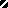 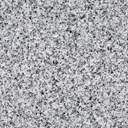 